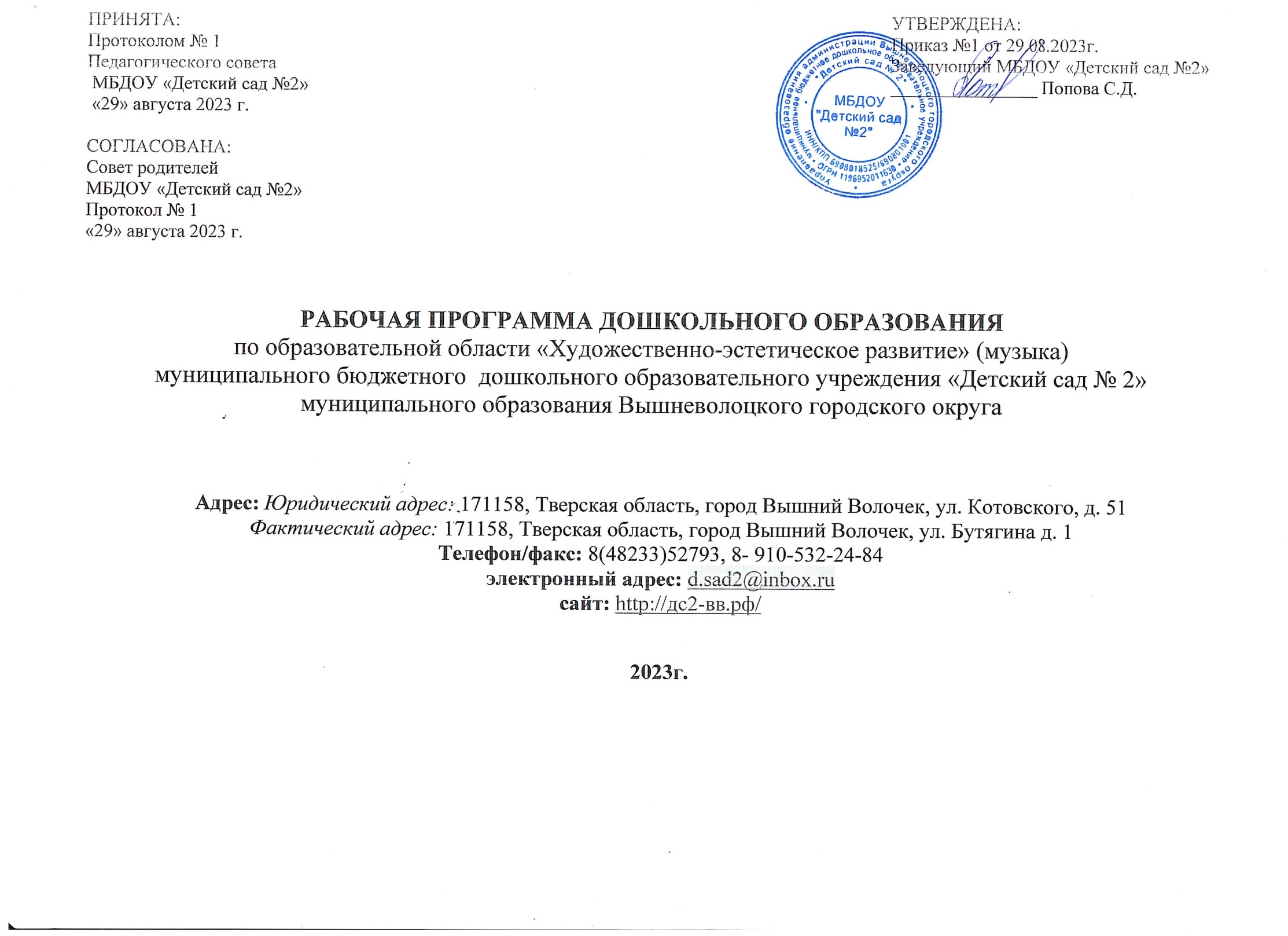 ЦЕЛЕВОЙ РАЗДЕЛПояснительная запискаВ системе музыкального воспитания дошкольников появилось много нового. Изменились требования к содержанию и организации музыкального воспитания. На современном этапе педагогическая деятельность требует обращения музыкального руководителя к новым формам работы с детьми. Ориентиром в этом направлении является ФГОС ДО, который устанавливает нормы и правила, обязательные при реализации образовательной программы (ОП) ДО, определяющие новое представление о содержании и организации музыкального воспитания, программа разработана в соответствии с требованиями федерального государственного образовательного стандарта дошкольного образования (далее – ФГОС ДО), особенностями образовательного учреждения, региона и муниципалитета, образовательных потребностей и запросов воспитанников, на основании Федеральной образовательной программы дошкольного образования (ФОП ДО), утверждѐнной приказом Минпросвещения РФ от 25.11.2022 № 1028. Рабочая программа по реализации общеобразовательной программы в образовательной области «Художественно-эстетическое развитие. Музыкальная деятельность» для детей дошкольного возраста (2-7 лет) построена на основе образовательной программы МБДОУ «Детский сад №2» в соответствии с ФОП ДО и ФГОС ДО, а также положением о рабочей программе педагога МБДОУ «Детский сад №2» и представляет внутренний нормативный документ и является основанием для оценки качества музыкального образовательного процесса в детском саду.  При разработке программы учитывались следующие нормативно-правовые документы:  Федеральный закон от 29.12.2012 № 273-ФЗ «Об образовании в Российской Федерации»; Федеральный закон от 24 сентября 2022 г. № 371-ФЗ “О внесении изменений в Федеральный закон «Об образовании в Российской Федерации» и статью 1 Федерального закона «Об обязательныхт ребованиях в Российской Федерации» Приказ Минобрнауки России от 17.10.2013№ 1155 «Об утверждении федерального государственного образовательного стандарта дошкольного образования»; Федеральный закон Российской Федерации от 29 декабря 2012 г. N 273-ФЗ п. 6 ст. 28;  Закон «Об образовании в Российской Федерации» ст. 48 «Обязанности и ответственность педагогических работников»; Приказ Министерства образования и науки Российской Федерации от 17 октября 2013 г. № 1155 (зарегистрирован Министерством юстиции Российской Федерации 14ноября 2013 г. регистрационный № 30384), с изменениями, внесенными приказом Министерства просвещения Российской Федерации от 21 января 2019 г. № 31 (зарегистрирован Министерством юстиции Российской Федерации 13 февраля 2019 г. регистрационный № 53776) в федеральном государственном образовательном стандарте дошкольного образования, Конвенцией о правах ребенка ООН;Приказ Министерства просвещения Российской Федерации от 25.11.2022 № 1028 "Об утверждении федеральной образовательной программы дошкольного образования" (Зарегистрирован 28.12.2022 № 71847) Приказ Министерства просвещения Российской Федерации от 24.11.2022 № 1022 "Об утверждении федеральной адаптированной образовательной программы дошкольного образования для обучающихся с ограниченными возможностями здоровья" (Зарегистрирован 27.01.2023 № 72149) СанПин 2.4.3648-20 «Санитарно-эпидемиологические требования к организациям воспитания и обучения, отдыха и оздоровления детей и молодежи».Объем обязательной части Программы соответствует ФОП ДО в соответствии с ФГОС ДО составляет не менее 60% от общего объема программы. Часть Программы, формируемая участниками образовательных отношений, составляет не более 40%. Программа направлена на реализацию образовательной области «Художественно-эстетическое развитие» раздела «Музыкальная деятельность» ООП ДО посредством создания условий развития ребёнка, открывающих возможности для его позитивной социализации, его личностного развития, развития инициативы и творческих способностей на основе сотрудничества со взрослыми и сверстниками и соответствующим возрасту видам деятельности и обеспечивают социализацию и индивидуализацию детей. В своей педагогической концепции разработчик исходит из принципов гуманистической психологии, которая признает огромную ценность человеческой личности, её уникальность, неповторимость, право на стремление к реализации. Основная идея рабочей программы – гуманизация, приоритет воспитания общечеловеческих ценностей: добра, красоты, истины, самоценности дошкольного детства.1.1.Цель ПрограммыГлавная цель российского образования была сформулирована в майском Указе Президента РФ «О национальных целях и стратегических задачах развития РФ на период до 2024 года: «Разностороннее развитие ребёнка в период дошкольного детства с учётом возрастных и индивидуальных особенностей на основе духовно-нравственных ценностей российского народа, исторических и национально- культурных традиций».Часть, формируемая участниками образовательных отношений Цель реализации регионального компонента - формирование у детей дошкольного возраста патриотического отношения к родному краю на основе изучения исторических, природных и социально-культурных особенностей Тверского края средствами музыкального воспитания.1.2.Задачи ПрограммыЦель рабочей программы достигается через решение следующих задач:  обеспечение единых для РФ содержания ДО и планируемых результатов освоения образовательной программы ДО;  приобщение детей (в соответствии с возрастными особенностями) к базовым ценностям российского народа – жизнь, достоинство, права и свободы человека, патриотизм, гражданственность, высокие нравственные идеалы, крепкая семья, созидательный труд, приоритет духовного над материальным, гуманизм, милосердие, справедливость, коллективизм, взаимопомощь и взаимоуважение, историческая память и преемственность поколений, единство народов России;создание условий для формирования ценностного отношения к окружающему миру, становления опыта действий и поступков на основе осмысления ценностей;  построение (структурирование) содержания образовательной работы на основе учета возрастных и индивидуальных особенностей развития;  создание условий для равного доступа к образованию для всех детей дошкольного возраста с учетом разнообразия образовательных потребностей и индивидуальных возможностей;  охрана и укрепление физического и психического здоровья детей, в том числе их эмоционального благополучия; обеспечение развития физических, личностных, нравственных качеств и основ патриотизма, интеллектуальных и художественно-творческих способностей ребенка, его инициативности, самостоятельности и ответственности;  обеспечение психолого-педагогической поддержки семьи и повышение компетентности родителей (законных представителей) в вопросах воспитания, обучения и развития, охраны и укрепления здоровья детей, обеспечения их безопасности; достижение детьми на этапе завершения ДО уровня развития, необходимого и достаточного для успешного освоения ими образовательных программ начального общего образования. Задачи реализации Программы по музыкальному воспитанию с учетом возраста обучающихся: 2-3 года: - воспитывать интерес к музыке, желание слушать музыку, подпевать, выполнять простейшие танцевальные движения; - приобщать к восприятию музыки, соблюдая первоначальные правила: не мешать соседу вслушиваться в музыкальное произведение и эмоционально на него реагировать. 3-4 года: - развивать у детей эмоциональную отзывчивость на музыку; знакомить детей с тремя жанрами музыкальных произведений: песней, танцем, маршем; формировать у детей умение узнавать знакомые песни, пьесы; чувствовать характер музыки (веселый, бодрый, спокойный), эмоционально на нее реагировать; выражать свое настроение в движении под музыку; - учить детей петь простые народные песни, попевки, прибаутки, передавая их настроение и характер; - поддерживать детское экспериментирование с немузыкальными (шумовыми, природными) и музыкальными звуками и исследования качеств музыкального звука: высоты, длительности, динамики, тембра. 4-5 лет: - продолжать развивать у детей интерес к музыке, желание ее слушать, вызывать эмоциональную отзывчивость при восприятии музыкальных произведений; - обогащать музыкальные впечатления детей, способствовать дальнейшему развитию основ музыкальной культуры; - воспитывать слушательскую культуру детей;  - развивать музыкальность детей; - воспитывать интерес и любовь к высокохудожественной музыке; продолжать формировать умение у детей различать средства выразительности в музыке, различать звуки по высоте; - поддерживать у детей интерес к пению; - способствовать освоению элементов танца и ритмопластики для создания музыкальных двигательных образов в играх, драматизациях, инсценировании;- способствовать освоению детьми приемов игры на детских музыкальных инструментах; - поощрять желание детей самостоятельно заниматься музыкальной деятельностью. 5-6 лет: - продолжать формировать у детей эстетическое восприятие музыки, умение различать жанры музыкальных произведений (песня, танец, марш); - развивать у детей музыкальную память, умение различать на слух звуки по высоте, музыкальные инструменты; - формировать у детей музыкальную культуру на основе знакомства с классической, народной и современной музыкой; накапливать представления о жизни и творчестве композиторов; - продолжать развивать у детей интерес и любовь к музыке, музыкальную отзывчивость на нее; - продолжать развивать у детей музыкальные способности детей: звуковысотный, ритмический, тембровый, динамический слух; - развивать у детей умение творческой интерпретации музыки разными средствами художественной выразительности; - способствовать дальнейшему развитию у детей навыков пения, движений под музыку, игры и импровизации мелодий на детских музыкальных инструментах; творческой активности детей; - развивать у детей умение сотрудничества в коллективной музыкальной деятельности. 6-8 лет: - воспитывать гражданско-патриотические чувства через изучение Государственного гимна Российской Федерации; - продолжать приобщать детей к музыкальной культуре, воспитывать музыкально-эстетический вкус; - развивать детское музыкально-художественное творчество, реализация самостоятельной творческой деятельности детей; удовлетворение потребности в самовыражении; - развивать у детей музыкальные способности: поэтический и музыкальный слух, чувство ритма, музыкальную память; - продолжать обогащать музыкальные впечатления детей, вызывать яркий эмоциональный отклик при восприятии музыки разного характера;  - формирование у детей основы художественно-эстетического восприятия мира, становление эстетического и эмоционально-нравственного отношения к отражению окружающей действительности в музыке; - совершенствовать у детей звуковысотный, ритмический, тембровый и динамический слух; способствовать дальнейшему формированию певческого голоса; - развивать у детей навык движения под музыку; - обучать детей игре на детских музыкальных инструментах; - знакомить детей с элементарными музыкальными понятиями; - формировать у детей умение использовать полученные знания и навыки в быту и на досуге.Часть, формируемая участниками образовательных отношений Задачи реализации регионального компонента: - формировать представления об особенностях календарно-обрядовых праздников, - воспитывать у детей интерес к русским музыкальным традициям, используя региональный музыкальный фольклор, - воспитывать художественный вкус, прививать интерес, любовь к народному искусству, - вызвать эмоциональный отклик на красоту и самобытность русских песен, хороводов, игр, частушек.1.3.Принципы формирования Программы: РП построена на следующих принципах Федеральной программы ДО, установленных ФГОС ДО: 1) полноценное проживание ребенком всех этапов детства (младенческого, раннего и дошкольного возрастов), обогащение (амплификация) детского развития; 2) построение образовательной деятельности на основе индивидуальных особенностей каждого ребенка, при котором сам ребенок становится активным в выборе содержания своего образования, становится субъектом образования; 3) содействие и сотрудничество детей и родителей (законных представителей), совершеннолетних членов семьи, принимающих участие в воспитании детей младенческого, раннего и дошкольного возрастов, а также педагогических работников (далее вместе - взрослые); 4) признание ребенка полноценным участником (субъектом) образовательных отношений; 5) поддержка инициативы детей в различных видах деятельности; 6) сотрудничество ДОО с семьей; 7) приобщение детей к социокультурным нормам, традициям семьи, общества и государства; 8) формирование познавательных интересов и познавательных действий ребенка в различных видах деятельности;9) возрастная адекватность дошкольного образования (соответствие условий, требований, методов возрасту и особенностям развития); 10) учет этнокультурной ситуации развития детей. 2. Планируемые результаты освоения ОП ДО.В соответствии с ФГОС ДО специфика дошкольного детства и системные особенности ДО делают неправомерными требования от ребенка дошкольного возраста конкретных образовательных достижений. Поэтому планируемые результаты освоения Федеральной программы представляют собой возрастные характеристики возможных достижений ребенка дошкольного возраста на разных возрастных этапах и к завершению ДО. 2.1 Планируемые результаты в раннем возрасте (к трем годам):- Ребёнок с удовольствием слушает музыку, подпевает, выполняет простые танцевальные движения; 2.2. Планируемые результаты в дошкольном возрасте. 2.2.1. К четырем годам: 	- ребёнок с интересом вслушивается в музыку, запоминает и узнает знакомые произведения, проявляет эмоциональную отзывчивость, различает музыкальные ритмы, передает их в движении; 2.2.2. К пяти годам: - ребёнок проявляет себя в разных видах музыкальной, изобразительной, театрализованной деятельности, используя выразительные и изобразительные средства; - ребёнок использует накопленный художественно-творческой опыт в самостоятельной деятельности, с желанием участвует в культурно- досуговой деятельности (праздниках, развлечениях и других видах культурно-досуговой деятельности); 2.2.3. К шести годам: - ребёнок проявляет интерес и (или) с желанием занимается музыкальной, изобразительной, театрализованной деятельностью; -различает виды, жанры, формы в музыке, изобразительном и театральном искусстве; -проявляет музыкальные и художественно-творческие способности; - ребёнок принимает активное участие в праздничных программах и их подготовке; -взаимодействует со всеми участниками культурно - досуговых мероприятий; 2.3. На этапе завершения освоения ОП ДО (к концу дошкольного возраста): - ребёнок способен воспринимать и понимать произведения различных видов искусства, имеет предпочтения в области музыкальной, изобразительной, театрализованной деятельности; - ребёнок выражает интерес к культурным традициям народа в процессе знакомства с различными видами и жанрами искусства; -обладает начальными знаниями об искусстве; - ребёнок владеет умениями, навыками и средствами художественной выразительности в различных видах деятельности и искусства; использует различные технические приемы в свободной художественной деятельности;- ребёнок участвует в создании индивидуальных и коллективных творческих работ, тематических композиций к праздничным утренникам и развлечениям, художественных проектах.Часть, формируемая участниками образовательных отношений Планируемые результаты освоения регионального компонента в образовательной деятельности: К 4-м годам: - эмоционально откликается на народные песни, песни о родном крае. К 5-ти годам: - проявляет интерес к народным праздникам - эмоционально откликается на народные песни, песни о родном крае. - умеет играть простейшие мелодии на музыкальных инструментах - умеет выполнять простейшие движения русского народного танца. К 6-ти годам: - принимает осмысленное и активное участие в народных праздниках; знает их названия - эмоционально откликается на народные песни. - умеет играть простейшие мелодии на музыкальных инструментах - умеет выполнять простейшие движения русского народного танца. К 7-ми годам: - с удовольствием слушает и исполняет народные песни. - принимает осмысленное и активное участие в народных праздниках; знает их названия - знает русские народные песни - умеет играть простейшие мелодии на музыкальных инструментах - умеет выполнять танцевальные движения русского народного танца. - знает песни о родном городе Вышнем Волочке.3. Характеристика особенностей музыкального развития детей.3.1. Характеристика особенностей музыкального развития детей раннего возраста (2- 3 года) - На третьем году продолжается развитие основ музыкальности ребенка, и прежде всего ее ведущего компонента – эмоциональной отзывчивости на музыку. Наблюдается активный эмоциональный отклик на музыку контрастного характера. Дети живо и непосредственно реагируют на музыкальные произведения, выражая разнообразные чувства - оживление, радость, восторг, нежность, успокоение. - Развивается музыкальная память и мышление, поскольку интенсивно расширяется музыкальный запас малыша. Он помнит, узнает многие музыкальные произведения. Особенностью возраста является то, что ребенок любит многократно слушать полюбившиеся ему песни. - Развиваются музыкально-сенсорные способности ребенка, он начинает разбираться в элементарных средствах музыкальной выразительности: контрастных регистров, тембрах, темпах, ритмах и динамике музыкального звучания. - В связи с обогащением речи интенсивно развивается певческая деятельность. Малыш получает удовольствие от исполнения песен, он подпевает концы фраз, поет несложные песенки. - Успешно развиваются движения под музыку, так как расширяются двигательные возможности ребенка. Дети уже овладели некоторыми плясовыми движениями и умеют связывать их с характером музыки. Танцевать любят под пение взрослого, а также под инструментальную музыку без атрибутов и с ними. Кроме овладения разнообразными движениями, дети уже способны сочетать в пляске движения рук и ног, сочетать движения и подпевание. - Дети способны активно участвовать в музыкальных сюжетных играх, так как в этом возрасте интенсивно расширяются их представления об окружающем мире. - В этом возрасте малыши готовы к музыкально-творческим проявлениям как в пении (придумывают плясовую, колыбельную для куклы), так и в играх-драматизациях - импровизируют характерные особенности движений игровых персонажей. - Продолжает расти интерес к экспериментированию с музыкальными и немузыкальными звуками: дети изучают возможности звучания разных предметов (деревянных палочек, брусочков, металлических ложечек, емкостей, наполненных разным сыпучим материалом и по разному звучащим) и простейших музыкальных инструментов. - Постепенно расширяются представления детей о музыкальных инструментах и возможности игры на них. Дети знакомятся со многими инструментами ударной группы - барабаном, бубном, погремушкой, колокольчиком, металлофоном. Они различают их по внешнему виду, тембру звучания, могут самостоятельно озвучивать их, используя в играх.Основная задача воспитания детей этого возраста - формирование активности в музыкальной деятельности. 3.2. Характеристика особенностей музыкального развития детей дошкольного возраста.Характеристика особенностей музыкального развития детей 3-4 лет:- В этот период, прежде всего, формируется восприятие музыки, характеризующееся эмоциональной отзывчивостью на произведения. Маленький ребёнок воспринимает музыкальное произведение в целом. Постепенно он начинает слышать и вычленять выразительную интонацию, изобразительные моменты, затем дифференцирует части произведения. - На четвертом году жизни у детей появляется дифференцированное восприятие музыки. У них возникает доброжелательное отношение к персонажам, о которых поется в песне, они чувствуют радость при исполнении веселого праздничного марша и успокаиваются во время слушания колыбельной. Дети узнают и называют знакомые песни, пьесы, различают регистры. - Совершенствуются музыкально-сенсорные способности, которые проявляются при восприятии звуков, разных по высоте, слушании 2-3 детских музыкальных инструментов, выполнении ритма шага и бега (четверти и восьмые). - Исполнительская деятельность у детей данного возраста лишь начинает своё становление. Голосовой аппарат ещё не сформирован, голосовая мышца не развита, связки тонкие, короткие. У детей 3—4 лет начинает формироваться певческое звучание в его первоначальных формах. Подстраиваясь к голосу педагога, они правильно передают несложную мелодию, произнося слова вначале нараспев, затем появляется протяжность звучания. Голос ребёнка на сильный, дыхание слабое, поверхностное. Поэтому репертуар отличается доступностью текста и мелодии. Проводится работа над правильным произношением слов. Малыши осваивают простейший ритмический рисунок мелодии. Можно установить певческий диапазон, наиболее удобный для детей этого возраста (ре1 — ля1). Поскольку малыши обладают непроизвольным вниманием, весь процесс обучения надо организовать так, чтобы он воздействовал на чувства и интересы детей. - Дети проявляют эмоциональную отзывчивость на использование игровых приёмов и доступного материала. - Приобщение детей к музыке происходит и в сфере музыкальной ритмической деятельности, посредством доступных и интересных упражнений, музыкальных игр, танцев, хороводов, помогающих ребёнку лучше почувствовать и полюбить музыку. Движения становятся более согласованными с музыкой. Многие дети чувствуют метрическую пульсацию в ходьбе и беге, реагируют на начало и окончание музыки, отмечают двухчастную форму пьесы, передают контрастную смену динамики. - Малыши выполняют различные образные движения в играх, в упражнениях используют предметы: погремушки, флажки, платочки. Они более самостоятельны в свободной пляске. Особое внимание на музыкальных занятиях уделяется игре на детских музыкальных инструментах, где дети открывают для себя мир музыкальных звуков и их отношений, различают красоту звучания различных инструментов. Задачи:1.Воспитывать отзывчивость на музыку разного характера, желание слушать ее, замечать изменения в звучании, различать звуки по высоте (в пределах октавы, септимы), тембр 2—3 музыкальных инструментов, передавать разный ритм (шаг и бег), узнавать знакомые песни и пьесы, уметь вслушиваться при исполнении песни, точно ее воспроизводить. 2.Формировать протяжность звучания, навык коллективного пения, развивать согласованность движений с музыкой на основе освоения детьми несложных гимнастических, танцевальных, образных движений. Характеристика особенностей музыкального развития детей 4-5 лет: - На пятом году жизни дети имеют достаточный музыкальный опыт, благодаря которому начинают активно включаться в разные виды музыкальной деятельности: слушание, пение, музыкально - ритмические движения, игру на музыкальных инструментах и творчество. - В этом возрасте у ребенка возникают первые эстетические чувства, которые проявляются при восприятии музыки, подпевании, участии в игре или пляске и выражаются в эмоциональном отношении ребенка к тому, что он делает. Поэтому приоритетными задачами являются развитие умения вслушиваться в музыку, запоминать и эмоционально реагировать на нее, связывать движения с музыкой в музыкально - ритмических движениях. - Дети 4—5 лет эмоционально откликаются на добрые чувства, выраженные в музыке, различают контрастный характер музыки. - В этом возрасте наступает период вопросов: «почему?», «отчего?», и они часто направлены на содержание музыкального произведения. Ребенок начинает осмысливать связь между явлениями и событиями, может сделать простейшие обобщения. Он наблюдателен, способен определить музыку: веселую, радостную, спокойную; звуки высокие, низкие, громкие, тихие; в пьесе две части (одна быстрая, а другая медленная), на каком инструменте играют мелодию (рояль, скрипка, баян). Ребенку понятны требования: как надо спеть песню, как двигаться в спокойном хороводе и как в подвижной пляске. - Певческий голос детей очень хрупок и нуждается в бережной охране. Пение звучит негромко и еще не слаженно. Наиболее удобный певческий диапазон голоса — ре1 — си1. Песни в основном построены на этом отрезке звукоряда, хотя и встречаются проходящие более высокие и низкие звуки. - Дети проявляют интерес к музыкальным игрушкам и инструментам, применяют их в своих играх и могут усвоить простейшие приемы игры на бубне, барабане, металлофоне. Задачи: 1.Воспитывать интерес к музыке, отзывчивость, желание слушать ее, обогащать музыкальные впечатления детей, развивать музыкально-сенсорные способности. 2.Формировать простейшие исполнительские навыки: естественное звучание певческого голоса, ритмичные движения под музыку, элементарные приемы игры на детских музыкальных инструментах. Характеристика особенностей музыкального развития детей 5-6 лет:- На шестом году жизни дети эмоционально, непринужденно отзываются на музыку, у них появляется устойчивый интерес к музыкальным замятиям. Они не только предпочитают тот или иной вид музыкальной деятельности, но и избирательно относятся к различным его формам, например, больше танцуют, чем водят хороводы, у них появляются любимые песни, игры, пляски. - Дети способны усвоить отдельные связи и зависимости от музыкальных явлений: «Это музыка-марш, и надо играть бодро, смело». Они могут дать простейшую оценку произведению, сказать, как исполняется, например, лирическая песня. «Нужно петь красиво, протяжно, ласково, нежно»,— говорит ребенок. На основе опыта слушания музыки ребята способны к некоторым обобщениям. Так, о музыкальном вступлении они говорят: «Это играется вначале, когда мы еще не начали петь, не начали танцевать». - Значительно укрепляются голосовые связки ребенка, налаживается вокально-слуховая координация, дифференцируются слуховые ощущения. Большинство детей способны различить высокий и низкий звуки в интервалах квинты, кварты, терции. Они привыкают пользоваться слуховым контролем и начинают произвольно владеть голосом. У некоторых голос приобретает звонкое, высокое звучание, появляется определенный тембр. Диапазон голосов звучит лучше в пределах ре1 — си1, хотя у отдельных детей хорошо звучит до2.Задачи: 1.Воспитывать устойчивый интерес и эмоциональную отзывчивость к музыке различного характера, развивать музыкальное восприятие, обогащать музыкальные впечатления, развивать звуковысотный, ритмический, тембровый, динамический слух. 2.Формировать исполнительские навыки: правильное звукообразование, чистоту интонации, выразительность ритмических движений под музыку, точность приемов игры на детских музыкальных инструментах. 3.Развивать творческую активность: в импровизации попевок, плясовых движений, инсценировок. Характеристика особенностей музыкального развития детей 6-7 лет: - Эмоциональная отзывчивость детей в старшем дошкольном возрасте - ведущая составляющая музыкальности ребенка, которая проявляется в том, что слушание музыки вызывает у него сопереживание, сочувствие, адекватное содержанию музыкального образа, побуждает к размышлениям о нем, его настроении. Эмоциональная отзывчивость выражается в умении ребенка осуществлять эмоциональные реакции и чувства в ходе ее слушания. Отзывчивость на музыку проявляется в таких специальных музыкальных способностях, как ладовое чувство (эмоциональный компонент слуха) и чувство ритма (эмоциональная способность). - Ребенок способен к целостному восприятию музыкального образа, что важно и для воспитания эстетического отношения к окружающему. Целостное восприятие музыки не снижается, если ставится задача вслушиваться, выделять, различать наиболее яркие средства «музыкального языка». Благодаря этому дети действуют в соответствии с определенным образом при слушании музыки, исполнении песен и танцевальных движений.- Голосовой аппарат укрепляется, однако певческое звукообразование происходит за счет натяжения краев связок, в связи с чем, охрана певческого голоса должна быть наиболее активной. Надо следить, чтобы пение было негромким, а диапазон постепенно расширялся — ре1 – до2. В певческих голосах семилеток проявляются напевность и звонкость, хотя сохраняется специфически детское, несколько открытое звучание. В целом хор звучит еще недостаточно устойчиво и стройно. - В процессе активного восприятия музыки ребенком реализуется его естественная потребность превратить внутреннюю насыщенность музыкой в продукт собственного творчества. Эмоциональные впечатления и опыт музыки дети переносят на исполнительскую деятельность, они много импровизируют в пении, танцах, в играх. - Дети инсценируют в движении песни, варьируют танцевальные движения, передают музыкально-игровые образы. Песни, пляски, игры исполняются самостоятельно, выразительно и в какой-то мере творчески. - Индивидуальные музыкальные интересы и способности проявляются ярче.- В этом возрасте ребенок легко овладевает приемами игры не только на ударных, но и на клавишных (металлофоны, баяны), духовых (триола) и струнных (цитра) инструментах, они играют по одному, небольшими группами и всем коллективом. - Культура восприятия слушания позволяет ребенку 7-го года жизни стать полноценным зрителем-слушателем доступных его возрасту концертов, музыкальных спектаклей. Задачи: 1.Учить детей самостоятельно, всем вместе начинать и заканчивать песню, сохранять указанный темп, петь, ускоряя, замедляя, усиливая и ослабляя звучание, смягчать концы музыкальных фраз, точно выполнять ритмический рисунок, правильно передавать мелодию, исправлять ошибки в пении; различать движение мелодии вверх и вниз, долгие и короткие звуки; импровизировать различные попевки на основе хорошо усвоенных певческих навыков. 2.Учить детей выразительно и непринуждённо двигаться в соответствии с музыкальными образами, характером музыки; ускорять и замедлять движения, менять их в соответствии с музыкальными фразами; уметь ходить торжественно-празднично, легко-ритмично, стремительно-широко, скакать с ноги на ногу, выполнять движения с предметами, ориентироваться в пространстве; инсценировать игровые песни, импровизировать танцевальные движения, составляя несложные композиции плясок. 3.Учить простейшим приемам игры на разных детских музыкальных инструментах: правильно расходовать дыхание, играя на триолах, дудочках; приглушать звучание тарелок, треугольников; правильно держать руки при игре на бубне, барабане, встряхивать кастаньеты, маракас; играть в ансамбле.4. Подходы к педагогической диагностике планируемых результатов. Педагогическая диагностика в ДОО – это особый вид профессиональной деятельности, позволяющий выявлять особенности и динамику развития ребенка, составлять на основе полученных данных индивидуальные образовательные маршруты освоения образовательной программы, своевременно вносить изменения в планирование, содержание и организацию образовательной деятельности. Педагогическая диагностика достижений ребенка направлена на изучение деятельностных умений ребенка, его интересов, предпочтений, склонностей, личностных особенностей, способов взаимодействия со взрослыми и сверстниками. Цели педагогической диагностики, а также особенности ее проведения определяются требованиями ФГОС ДО. В пункте 3.2.3 ФГОС ДО указано, что «при реализации Программы может проводиться оценка индивидуального развития детей», которая осуществляется педагогическим работником в рамках педагогической диагностики. Данное положение свидетельствует о том, что педагогическая диагностика не является обязательной процедурой, а вопрос о ее проведении для получения информации о динамике возрастного развития ребенка и успешности освоения им Программы, формах организации и методах решается непосредственно ДОО. Специфика педагогической диагностики достижения планируемых образовательных результатов обусловлена следующими требованиями ФГОС ДО:- «планируемые результаты освоения основной образовательной программы ДО заданы как целевые ориентиры ДО и представляют собой социально-нормативные возрастные характеристики возможных достижений ребенка на разных этапах дошкольного детства; - целевые ориентиры не подлежат непосредственной оценке, в том числе и в виде педагогической диагностики (мониторинга). Они не являются основанием для их формального сравнения с реальными достижениями детей и основой объективной оценки соответствия установленным требованиям образовательной деятельности и подготовки детей; - освоение Программы не сопровождается проведением промежуточных аттестаций и итоговой аттестации обучающихся». Данные положения подчеркивают направленность педагогической диагностики на оценку индивидуального развития детей дошкольного возраста, на основе которой определяется эффективность педагогических действий и осуществляется их дальнейшее планирование. Результаты педагогической диагностики (мониторинга) могут использоваться исключительно для решения следующих образовательных задач: 1) индивидуализации образования (в том числе поддержки ребенка, построения его образовательной траектории или профессиональной коррекции особенностей его развития); 2) оптимизации работы с группой детей. 4.1. Целевые ориентиры художественно-эстетического развития детей.Целевые ориентиры используются педагогами для:  построения образовательной политики на соответствующих уровнях с учётом целей дошкольного образования, общих для всего образовательного пространства Российской Федерации; решения задач: формирования Программы, анализа профессиональной деятельности, взаимодействия с семьями;  изучения характеристик образования детей 3-7 лет.Дети 2-3 летЦелевые ориентиры:  Слушание:- Узнает знакомые мелодии и различает высоту звуков (высокий - низкий);- Внимательно слушает спокойные и бодрые песни, понимает о ком (о чем) поется.Пение:- Вместе с педагогом подпевает в песне музыкальные фразыМузыкально – ритмические движения:- Воспроизводит движения, показываемые взрослым (хлопает, топает ногой, полуприседает, совершает повороты кистей рук);- Начинает движения с началом музыки и заканчивает с ее окончанием;- Передает образы (птичка летает, зайка прыгает, мишка идет;- Выполняет плясовые движения по кругу, врассыпную;- Меняет движения с изменением характера музыки или содержания песни Дети 3-4 лет Целевые ориентиры:  Слушание:- Слушает музыкальное произведение до конца, понимает характер музыки;- Различает звуки по высоте в пределах октавы - септимы, замечает изменения в силе звучания мелодии (громко, тихо);- Различает звучание музыкальных игрушек, ДМИ.Пение:- Поет без напряжения в диапазоне ре(ми) - ля(си) в одном темпе со всеми;- Передает характер музыки (весело, протяжно, ласково, напевно).Песенное творчество:- Допевает мелодии колыбельных песен на  слог "баю-баю" и веселых мелодий на слог "ля-ля";Музыкально – ритмические движения:- Умеет выполнять танцевальные движения: кружиться в парах, притоптывать попеременно ногами, двигаться под музыку с предметами;- Умеет передавать в движениях характер изображаемых животных.Игра на ДМИ:- Различает и называет музыкальные инструменты: дудочка, металлофон, колокольчик, бубен, погремушка, барабан;- Старается подыгрывать на ДМИТеатрализованная деятельность:- Умеет передавать характеристики персонажей (ласковая кошечка, мишка косолапый);- В играх-драматизациях следит за сюжетом.Культурно – досуговая деятельность:- Проявляет интерес к различным видам досуговой деятельности;- С удовольствием участвует в праздниках, развлечениях и т.д.Дети 4-5 лет Целевые ориентиры:  Слушание:- Узнаёт знакомые произведения;- Различает звуки по высоте (высокий, низкий в пределах сексты-септимы);- Замечает выразительные средства музыкального произведения: тихо, громко, медленно, быстро.Пение:- Выразительное пение;- Умеет петь с инструментальным сопровождением и без него (с помощью педагога)Песенное творчество:- Умеет сочинять мелодию колыбельной песни и отвечать на музыкальные вопросы;- Умеет импровизировать мелодию на заданный текстМузыкально-ритмические движения:- Выполняет движения, отвечающие характеру музыки, самостоятельно меняя их в соответствии с двухчастной формой .музыкального произведения;- Выполняет танцевальные движения: галоп, пружинка, кружение по одному и в парах, простейшие перестроения, подскоки.Танцевально-игровое творчество:- Эмоционально-образно исполняет музыкально-игровые упражнения и сценки используя мимику и пантомиму;- Умеет инсценировать песни и небольшие музыкальные спектакли.Игра на ДМИ:- Умеет подыгрывать простейшие мелодии на металлофоне, деревянных ложках, погремушках, барабанеТеатрализованная деятельность:- Участвует в разыгрывании простых представлений;- Использует в играх различные виды театра (бибабо, настольный, плоскостной)Культурно-досуговая деятельность:- Участвует в подготовке развлечения;- С удовольствием участвует в праздниках, развлечениях и т.д.Дети 5-6 лет Целевые ориентиры:  	Приобщение к искусству.	- Выделяет, называет, группирует произведения по видам искусства (литература, музыка, изобразительное искусство, архитектура, балет, театр, цирк, фотография);- Знает и называет материалы для разных видов художественной деятельности;- Умеет назвать вид художественной деятельности, профессию творческих людей;- Знает и называет некоторых художников, композиторов;- Знает виды и жанры фольклора;- Эмоционально отзывчив на произведения искусства;                  - Принимает активное участие в художественной деятельностиСлушание:- Правильно называет жанр музыкальною произведения (песня, танец, марш);- Узнает мелодию по отдельным фрагментам произведений;- Различает звучание музыкальных инструментов (фортепиано, скрипка, виолончель, балалайка)Пение:- Умеет петь легким звуком в диапазоне от "ре" первой октавы до "до" второй октавы, брать дыхание перед началом песни, между музыкальными фразами;- Своевременно начинает и заканчивает песню;- Сольное пение с музыкальным сопровождением и без негоПесенное творчество:- Умеет импровизировать мелодию на заданный текст;- Сочиняет мелодии различного характераМузыкально-ритмические движения:- Свободно ориентируется в пространстве, выполняет простейшие перестроения, самостоятельно меняет темп в соответствии с музыкальными фразами;- Выполняет танцевальные движения под музыку: кружение, «ковырялочка», приставной шаг с приседанием, дробный шаг;- Умеет двигаться в парах, согласует свои движения с движениями партнераТанцевально-игровое творчество:- Самостоятельно придумывает движения, отражающие звучание песни;- Проявляет интерес к инсценированию содержания песен, хороводовИгра на ДМИ:- Умеет играть в оркестре на разных детских музыкальных инструментах;- Называет некоторых композиторовТеатрализованная деятельность:	- Умеет передавать образы различными способами (речь, мимика, жест, пантомима);- Проявляет инициативу в изготовлении декораций элементов костюма и атрибутов;- Знает некоторые виды театрального искусства (кукольный театр, балет, опера)Культурно - досуговая деятельность:- Проводит свободное время за чтением книг, рисованием, пением и т.д.;- Бережно относится к народным праздничным традициям и обычаям;- С желанием участвует в народных праздниках и развлеченияхРезультатом реализации рабочей программы следует считать: 1. Сформированность эмоциональной отзывчивости на музыку; 2. Восприимчивость и передача в пении, движении основных средств выразительности музыкальных произведений; 3. Сформированность двигательных навыков и качеств (координация, ловкость и точность движений, пластичность); 4. Умение передавать игровые образы, используя песенные, танцевальные импровизации; 5. Умение внимательно слушать музыку, определять настроение произведения, выделять основные средства музыкальной выразительности; темп, тембр, динамику; 6. Проявление активности, самостоятельности и творчества в разных видах музыкальной деятельности; 4.2. Оценка уровней эффективности педагогических воздействий Периодичность проведения педагогической диагностики определяется ДОО. Оптимальным является ее проведение на начальном этапе освоения ребенком образовательной программы в зависимости от времени его поступления в дошкольную группу (стартовая диагностика), в середине года и на завершающем этапе освоения программы его возрастной группой (заключительная, промежуточная и финальная диагностика). При проведении диагностики на начальном этапе учитывается адаптационный период пребывания ребенка в группе. Сравнение результатов стартовой, промежуточной и финальной диагностики позволяет определить степень освоения ребенком образовательной программы и выявить индивидуальную динамику развития ребенка. Основным методом педагогической диагностики является наблюдение. Ориентирами для наблюдения являются возрастные характеристики развития ребенка. Они выступают как обобщенные показатели возможных достижений детей на разных этапах дошкольного детства в соответствующих образовательных областях. Наблюдая за поведением ребенка, педагог обращает внимание на частоту проявления каждого показателя, самостоятельность и инициативность ребенка в деятельности. Частота проявления указывает на периодичность и степень устойчивости показателя. Самостоятельность выполнения действия позволяет определить зону актуального и ближайшего развития ребенка. Инициативность свидетельствует о проявлении субъектности ребенка в деятельности и взаимодействии. Педагогическая диагностика завершается анализом полученных данных, на основе которых педагог выстраивает взаимодействие с детьми, организует РППС, мотивирующую активную творческую деятельность обучающихся, составляет индивидуальные образовательные маршруты освоения образовательной Программы, осознанно и целенаправленно проектирует образовательный процесс.II. СОДЕРЖАТЕЛЬНЫЙ РАЗДЕЛ ПРОГРАММЫ2.1. Задачи и содержание образования (обучения и воспитания) по образовательной области «Художественно-эстетическое развитие. Музыкальная деятельность».Задачи музыкального развития дошкольников, согласно ФГОС ДО и ФОП ДО, решаются на основе принципа интеграции через все образовательные области. Это предполагает создание музыкальным руководителем в ДОО новой модели своей профессиональной деятельности, которая отвечала бы приоритетам ФГОС ДО и ФОП ДО. 2.1.1. От 2 лет до 3 лет. В области художественно-эстетического развития основными задачами и содержанием образовательной деятельности являются: - воспитывать интерес к музыке, желание слушать музыку, подпевать, выполнять простейшие танцевальные движения; - приобщать к восприятию музыки, соблюдая первоначальные правила: не мешать соседу вслушиваться в музыкальное произведение и эмоционально на него реагировать; Содержание деятельности: 1) Слушание: педагог учит детей внимательно слушать спокойные и бодрые песни, музыкальные пьесы разного характера, понимать, о чем (о ком) поется, и эмоционально реагировать на содержание; учит детей различать звуки по высоте (высокое и низкое звучание колокольчика, фортепьяно, металлофона). 2) Пение: педагог вызывает активность детей при подпевании и пении; развивает умение подпевать фразы в песне (совместно с педагогом); поощряет сольное пение. 3) Музыкально-ритмические движения: педагог развивает у детей эмоциональность и образность восприятия музыки через движения; продолжает формировать у детей способность воспринимать и воспроизводить движения, показываемые взрослым (хлопать, притопывать ногой, полуприседать, совершать повороты кистей рук и так далее); учит детей начинать движение с началом музыки и заканчивать с её окончанием; передавать образы (птичка летает, зайка прыгает, мишка косолапый идет); педагог совершенствует умение ходить и бегать (на носках, тихо; высоко и низко поднимая ноги; прямым галопом), выполнять плясовые движения в кругу, врассыпную, менять движения с изменением характера музыки или содержания песни. 2.1.2. От 3 лет до 4 лет. В области художественно-эстетического развития основными задачами и содержанием образовательной деятельности являются: - развивать у детей эмоциональную отзывчивость на музыку; - знакомить детей с тремя жанрами музыкальных произведений: песней, танцем, маршем; - формировать у детей умение узнавать знакомые песни, пьесы; - чувствовать характер музыки (веселый, бодрый, спокойный), эмоционально на нее реагировать; - выражать свое настроение в движении под музыку; - учить детей петь простые народные песни, попевки, прибаутки, передавая их настроение и характер; - поддерживать детское экспериментирование с немузыкальными (шумовыми, природными) и музыкальными звуками и исследования качеств музыкального звука: высоты, длительности, динамики, тембра; 1) Слушание: педагог учит детей слушать музыкальное произведение до конца, понимать характер музыки, узнавать и определять, сколько частей в произведении; выражать свои впечатления после прослушивания словом, мимикой, жестом. Развивает у детей способность различать звуки по высоте в пределах октавы - септимы, замечать изменение в силе звучания мелодии (громко, тихо). Совершенствует у детей умение различать звучание музыкальных игрушек, детских музыкальных инструментов (музыкальный молоточек, шарманка, погремушка, барабан, бубен, металлофон и другие). 2) Пение: педагог способствует развитию у детей певческих навыков: петь без напряжения в диапазоне ре (ми) - ля (си), в одном темпе со всеми, чисто и ясно произносить слова, передавать характер песни (весело, протяжно, ласково, напевно). 3) Песенное творчество: педагог учит детей допевать мелодии колыбельных песен на слог "баю-баю" и веселых мелодий на слог "ля- ля". Способствует у детей формированию навыка сочинительства веселых и грустных мелодий по образцу. 4) Музыкально-ритмические движения: -педагог учит детей двигаться в соответствии с двухчастной формой музыки и силой её звучания (громко, тихо); реагировать на начало звучания музыки и её окончание. Совершенствует у детей навыки основных движений (ходьба и бег). Учит детей маршировать вместе со всеми и индивидуально, бегать легко, в умеренном и быстром темпе под музыку. Педагог улучшает качество исполнения танцевальных движений: притопывания попеременно двумя ногами и одной ногой. Развивает у детей умение кружиться в парах, выполнять прямой галоп, двигаться под музыку ритмично и согласно темпу и характеру музыкального произведения с предметами, игрушками и без них. Педагог способствует у детей развитию навыков выразительной и эмоциональной передачи игровых и сказочных образов: идет медведь, крадется кошка, бегают мышата, скачет зайка, ходит петушок, клюют зернышки цыплята, летают птички и так далее;  -педагог активизирует танцевально-игровое творчество детей; поддерживает у детей самостоятельность в выполнение танцевальных движений под плясовые мелодии; учит детей точности выполнения движений, передающих характер изображаемых животных; - педагог поощряет детей в использовании песен, музыкально-ритмических движений, музыкальных игр в повседневной жизни и различных видах досуговой деятельности (праздниках, развлечениях и других видах досуговой деятельности); 5) Игра на детских музыкальных инструментах: - Педагог знакомит детей с некоторыми детскими музыкальными инструментами: дудочкой, металлофоном, колокольчиком, бубном, погремушкой, барабаном, а также их звучанием. Учит детей подыгрывать на детских ударных музыкальных инструментах. Формирует умение у детей сравнивать разные по звучанию детские музыкальные инструменты (предметы) в процессе манипулирования, звукоизвлечения. - Поощряет детей в самостоятельном экспериментировании со звуками в разных видах деятельности, исследовании качества музыкального звука: высоты, длительности, тембра. 2.1.3. От 4 лет до 5 лет. В области художественно-эстетического развития основными задачами и содержанием образовательной деятельности являются: - продолжать развивать у детей интерес к музыке, желание её слушать, вызывать эмоциональную отзывчивость при восприятии музыкальных произведений; - обогащать музыкальные впечатления детей, способствовать дальнейшему развитию основ музыкальной культуры; - воспитывать слушательскую культуру детей; - развивать музыкальность детей; - воспитывать интерес и любовь к высокохудожественной музыке; продолжать формировать умение у детей различать средства  выразительности в музыке, различать звуки по высоте; - поддерживать у детей интерес к пению; - способствовать освоению элементов танца и ритмопластики для создания музыкальных двигательных образов в играх, драматизациях, инсценировании; - способствовать освоению детьми приемов игры на детских музыкальных инструментах; - поощрять желание детей самостоятельно заниматься музыкальной деятельностью; 1) Слушание: Педагог формирует навыки культуры слушания музыки (не отвлекаться, дослушивать произведение до конца). Педагог знакомит детей с биографиями и творчеством русских и зарубежных композиторов, о истории создания оркестра, о истории развития музыки, о музыкальных инструментах. Учит детей чувствовать характер музыки, узнавать знакомые произведения, высказывать свои впечатления о прослушанном. Учит детей замечать выразительные средства музыкального произведения: тихо, громко, медленно, быстро. Развивает у детей способность различать звуки по высоте (высокий, низкий в пределах сексты, септимы). Педагог учит детей выражать полученные впечатления с помощью слова, движения, пантомимы. 2) Пение: Педагог учит детей выразительному пению, формирует умение петь протяжно, подвижно, согласованно (в пределах ре ‒ си первой октавы). Развивает у детей умение брать дыхание между короткими музыкальными фразами. Формирует у детей умение петь мелодию чисто, смягчать концы фраз, четко произносить слова, петь выразительно, передавая характер музыки. Учит детей петь с инструментальным сопровождением и без него (с помощью педагога). 3) Песенное творчество: Педагог учит детей самостоятельно сочинять мелодию колыбельной песни и отвечать на музыкальные вопросы («Как тебя зовут?», «Что ты хочешь, кошечка?», «Где ты?»). Формирует у детей умение импровизировать мелодии на заданный текст. 4) Музыкально-ритмические движения: Педагог продолжает формировать у детей навык ритмичного движения в соответствии с характером музыки. Учит детей самостоятельно менять движения в соответствии с двух- и трехчастной формой музыки. Совершенствует танцевальные движения детей: прямой галоп, пружинка, кружение по одному и в парах. Учит детей двигаться в парах по кругу в танцах и хороводах, ставить ногу на носок и на пятку, ритмично хлопать в ладоши, выполнять простейшие перестроения (из круга врассыпную и обратно), подскоки. Продолжает совершенствовать у детей навыки основных движений (ходьба: «торжественная», спокойная, «таинственная»; бег: легкий, стремительный). 5) Развитие танцевально-игрового творчества: - педагог способствует у детей развитию эмоционально-образного исполнения музыкально-игровых упражнений (кружатся листочки, падают снежинки) и сценок, используя мимику и пантомиму (зайка веселый и грустный, хитрая лисичка, сердитый волк и так далее); учит детей инсценированию песен и постановке небольших музыкальных спектаклей. 6) Игра на детских музыкальных инструментах: -педагог формирует у детей умение подыгрывать простейшие мелодии на деревянных ложках, погремушках, барабане, металлофоне; - способствует реализации - музыкальных способностей ребёнка в повседневной жизни и различных видах досуговой деятельности (праздники, развлечения и другое). 2.1.4. От 5 лет до 6 лет. В области художественно-эстетического развития основными задачами и содержанием образовательной деятельности являются: - продолжать формировать у детей эстетическое восприятие музыки, умение различать жанры музыкальных произведений (песня, танец, марш); - развивать у детей музыкальную память, умение различать на слух звуки по высоте, музыкальные инструменты; - формировать у детей музыкальную культуру на основе знакомства с классической, народной и современной музыкой; - накапливать представления о жизни и творчестве композиторов; - продолжать развивать у детей интерес и любовь к музыке, музыкальную отзывчивость на нее; - продолжать развивать у детей музыкальные способности детей: звуковысотный, ритмический, тембровый, динамический слух;- развивать у детей умение творческой интерпретации музыки разными средствами художественной выразительности; - способствовать дальнейшему развитию у детей навыков пения, движений под музыку, игры и импровизации мелодий на детских музыкальных инструментах; творческой активности детей; - развивать у детей умение сотрудничества в коллективной музыкальной деятельности; 1) Слушание: Педагог учит детей различать жанры музыкальных произведений (марш, танец, песня). Совершенствует у детей музыкальную память через узнавание мелодий по отдельным фрагментам произведения (вступление, заключение, музыкальная фраза). Развивает у детей навык различения звуков по высоте в пределах квинты, звучания музыкальных инструментов (клавишно-ударные и струнные: фортепиано, скрипка, виолончель, балалайка). Знакомит с творчеством некоторых композиторов. 2) Пение: Педагог формирует у детей певческие навыки, умение петь легким звуком в диапазоне от «ре» первой октавы до «до» второй октавы, брать дыхание перед началом песни, между музыкальными фразами, произносить отчетливо слова, своевременно начинать и заканчивать песню, эмоционально передавать характер мелодии, петь умеренно, громко и тихо. Способствует развитию у детей навыков сольного пения, с музыкальным сопровождением и без него. Педагог содействует проявлению у детей самостоятельности и творческому исполнению песен разного характера. Развивает у детей песенный музыкальный вкус. 3) Песенное творчество: Педагог учит детей импровизировать мелодию на заданный текст. Учит детей сочинять мелодии различного характера: ласковую колыбельную, задорный или бодрый марш, плавный вальс, веселую плясовую. 4) Музыкально-ритмические движения: Педагог развивает у детей чувство ритма, умение передавать через движения характер музыки, ее эмоционально- образное содержание. Учит детей свободно ориентироваться в пространстве, выполнять простейшие перестроения, самостоятельно переходить от умеренного к быстрому или медленному темпу, менять движения в соответствии с музыкальными фразами. Педагог способствует у детей формированию навыков исполнения танцевальных движений (поочередное выбрасывание ног вперед в прыжке; приставной шаг с приседанием, с продвижением вперед, кружение; приседание с выставлением ноги вперед). Знакомит детей с русским хороводом, пляской, а также с танцами других народов. Продолжает развивать у детей навыки инсценирования песен; учит изображать сказочных животных и птиц (лошадка, коза, лиса, медведь, заяц, журавль, ворон и т. д.) в разных игровых ситуациях. 5) Музыкально-игровое и танцевальное творчество: Педагог развивает у детей танцевальное творчество; помогает придумывать движения к пляскам, танцам, составлять композицию танца, проявляя самостоятельность в творчестве. Учит детей самостоятельно придумывать движения, отражающие содержание песни. Побуждает детей к инсценированию содержания песен, хороводов.6) Игра на детских музыкальных инструментах: Педагог учит детей исполнять простейшие мелодии на детских музыкальных инструментах; знакомые песенки индивидуально и небольшими группами, соблюдая при этом общую динамику и темп. Развивает творчество детей, побуждает их к активным самостоятельным действиям. Педагог активизирует использование детьми различных видов музыки в повседневной жизни и различных видах досуговой деятельности для реализации музыкальных способностей ребенка. 2.1.5. От 6 лет до 7 лет. В области художественно-эстетического развития основными задачами и содержанием образовательной деятельности являются: - воспитывать гражданско-патриотические чувства через изучение Государственного гимна Российской Федерации; - продолжать приобщать детей к музыкальной культуре, воспитывать музыкальноэстетический вкус; - развивать детское музыкально-художественное творчество, реализация самостоятельной творческой деятельности детей; удовлетворение потребности в самовыражении; - развивать у детей музыкальные способности: поэтический и музыкальный слух, чувство ритма, музыкальную память; - продолжать обогащать музыкальные впечатления детей, вызывать яркий эмоциональный отклик при восприятии музыки разного характера; - формирование у детей основы художественно-эстетического восприятия мира, становление эстетического и эмоционально-нравственного отношения к отражению окружающей действительности в музыке; - совершенствовать у детей звуковысотный, ритмический, тембровый и динамический слух; способствовать дальнейшему формированию певческого голоса; - развивать у детей навык движения под музыку; - обучать детей игре на детских музыкальных инструментах; - знакомить детей с элементарными музыкальными понятиями; - формировать у детей умение использовать полученные знания и навыки в быту и на досуге; 1) Слушание: Педагог развивает у детей навык восприятия звуков по высоте в пределах квинты — терции; обогащает впечатления детей и формирует музыкальный вкус, развивает музыкальную память. Способствует развитию у детей мышления, фантазии, памяти, слуха. Педагог знакомит детей с элементарными музыкальными понятиями (темп, ритм); жанрами (опера, концерт, симфонический концерт), творчеством композиторов и музыкантов (русских, зарубежных и т.д.) Педагог знакомит детей с мелодией Государственного гимна Российской Федерации. 2) Пение: Педагог совершенствует у детей певческий голос и вокально- слуховую координацию. Закрепляет у детей практические навыки выразительного исполнения песен в пределах от до первой октавы до ре второй октавы; учит брать дыхание и удерживать его до конца фразы; обращает внимание на артикуляцию (дикцию). Закрепляет умение петь самостоятельно, индивидуально и коллективно, с музыкальным сопровождением и без него. 3) Песенное творчество: Педагог учит детей самостоятельно придумывать мелодии, используя в качестве образца русские народные песни; поощряет желание детей самостоятельно импровизировать мелодии на заданную тему по образцу и без него, используя для этого знакомые песни, музыкальные пьесы и танцы. 4) Музыкально-ритмические движения: Педагог способствует дальнейшему развитию у детей навыков танцевальных движений, совершенствует умение выразительно и ритмично двигаться в соответствии с разнообразным характером музыки, передавая в танце эмоционально-образное содержание. Знакомит детей с национальными плясками (русские, белорусские, украинские и т. д.). Педагог развивает у детей танцевально-игровое творчество; формирует навыки художественного исполнения различных образов при инсценировании песен, театральных постановок. 5) Музыкально-игровое и танцевальное творчество: Педагог способствует развитию творческой активности детей в доступных видах музыкальной исполнительской деятельности (игра в оркестре, пение, танцевальные движения и т.п.). Учит импровизировать под музыку соответствующего характера (лыжник, конькобежец, наездник, рыбак; лукавый котик и сердитый козлик и т. п.). Помогает придумывать движения, отражающие содержание песни; выразительно действовать с воображаемыми предметами. Учит детей самостоятельно искать способ передачи в движениях музыкальных образов. Формирует у детей музыкальные способности; содействует проявлению активности и самостоятельности. 6) Игра на детских музыкальных инструментах: Педагог знакомит детей с музыкальными произведениями в исполнении на различных инструментах и в оркестровой обработке. Учит детей играть на металлофоне, свирели, ударных и электронных музыкальных инструментах, русских народных музыкальных инструментах: трещотках, погремушках, треугольниках; исполнять музыкальные произведения в оркестре и в ансамбле. Педагог активизирует использование песен, музыкально-ритмических движений, игру на музыкальных инструментах, музыкально-театрализованную деятельность в повседневной жизни и различных видах досуговой деятельности для реализации музыкально-творческих способностей ребенка. Решение совокупных задач воспитания в рамках образовательной области «Художественно-эстетическое развитие» направлено на приобщение детей к ценностям «Культура» и «Красота», что предполагает: - воспитание эстетических чувств (удивления, радости, восхищения) к различным объектам и явлениям окружающего мира (природного, бытового, социального), к произведениям разных видов, жанров и стилей искусства (в соответствии с возрастными особенностями); - приобщение к традициям и великому культурному наследию российского народа, шедеврам мировой художественной культуры;- становление эстетического, эмоционально-ценностного отношения к окружающему миру для гармонизации внешнего и внутреннего мира ребенка;- создание условий для раскрытия детьми базовых ценностей и их проживания в разных видах художественно-творческой деятельности; - формирование целостной картины мира на основе интеграции интеллектуального и эмоционально-образного способов его освоения детьми;- создание условий для выявления, развития и реализации творческого потенциала каждого ребенка с учетом его индивидуальности, поддержка его готовности к творческой самореализации и сотворчеству с другими людьми (детьми и взрослыми). Рабочая программа предполагает проведение музыкальных занятий 2 раза в неделю в каждой возрастной группе. Исходя из календарного года (с 1 сентября текущего по 31мая) количество часов, отведенных на музыкальные занятия, будет равняться 72 часам для каждой возрастной группы. Содержание педагогической работы по освоению детьми образовательной области «Художественно-эстетическое развитие. Музыкальная деятельность» отражено в расписании ООД. Занятия как «условные часы» используются как одна из форм образовательной деятельности, предусмотренной в обязательной части и в части, формируемой участниками образовательных отношений. Количество и продолжительность ООД устанавливаются в соответствии с СанПиН 2.4.1.3049-13, учетом возрастных и индивидуальных особенностей воспитанников групп.2.2. Вариативные формы, способы, методы и средства реализации Программы. ДО может быть получено в ДОО, а также вне ее ‒ в форме семейного образования. Форма получения ДО определяется родителями (законными представителями) несовершеннолетнего обучающегося. При выборе родителями (законными представителями) несовершеннолетнего обучающегося формы получения дошкольного образования учитывается мнение ребенка. При реализации образовательных программ дошкольного образования могут использоваться различные образовательные технологии, в том числе дистанционные образовательные технологии, электронное обучение, исключая образовательные технологии, которые могут нанести вред здоровью детей. Применение электронного обучения, дистанционных образовательных технологий, а также работа с электронными средствами обучения при реализации Федеральной программы должны осуществляться в соответствии с требованиями СанПиН 2.4.3648-20 и СанПиН 1.2.3685-21. Формы, способы, методы и средства реализации Федеральной программы педагог определяет самостоятельно в соответствии с задачами воспитания и обучения, возрастными и индивидуальными особенностями детей, спецификой их образовательных потребностей и интересов. Существенное значение имеют сформировавшиеся у педагога практики воспитания и обучения детей, оценка результативности форм, методов, средств образовательной деятельности применительно к конкретной возрастной группе детей. Согласно ФГОС ДО педагог может использовать следующие формы реализации Федеральной программы в соответствии с видом детской деятельности и возрастными особенностями детей: В раннем возрасте (1 год ‒ 3 года): музыкальная деятельность (слушание музыки и исполнительство, музыкальноритмические движения). В дошкольном возрасте (3 года ‒ 8 лет): музыкальная деятельность (слушание и понимание музыкальных произведений, пение, музыкально-ритмические движения, игра на детских музыкальных инструментах).Вариативность форм, методов и средств реализации Программы зависит не только от учета возрастных особенностей обучающихся, их индивидуальных и особых образовательных потребностей, но и от личных интересов, мотивов, ожиданий, желаний детей. Важное значение имеет признание приоритетной субъективной позиции ребенка в образовательном процессе. При выборе форм, методов, средств реализации Программы педагог учитывает субъектные проявления ребенка в деятельности: интерес к миру и культуре; избирательное отношение к социокультурным объектам и разным видам деятельности; инициативность и желание заниматься той или иной деятельностью; самостоятельность в выборе и осуществлении деятельности; творчество в интерпретации объектов культуры и создании продуктов деятельности. Выбор педагогом педагогически обоснованных форм, методов, средств реализации Программы, адекватных образовательным потребностям и предпочтениям детей, их соотношение и интеграция при решении задач воспитания и обучения обеспечивает их вариативность. Обязательная часть Программы составлена с учётом Основной образовательной программы ДО. Часть Программы, формируемая участниками образовательных отношений, учитывает потребности, интересы и мотивы детей, членов их семей и педагогов и ориентирована на выбор тех парциальных программ, которые соответствуют потребностям и интересам детей, а также возможностям педагогов и сложившийся традиции дошкольного учреждения. Программа предусматривает преемственность музыкального содержания во всех видах музыкальной деятельности. Музыкальный репертуар, сопровождающий музыкально – образовательный процесс формируется из различных программных сборников, которые перечислены в списке литературы. Репертуар - является вариативным компонентом программы и может изменяться, дополняться, в связи с календарными событиями и планом реализации коллективных и индивидуально – ориентированных мероприятий, обеспечивающих удовлетворение образовательных потребностей разных категорий детей. Особенностью рабочей программы по музыкальному воспитанию и развитию дошкольников является взаимосвязь различных видов художественной деятельности: речевой, музыкальной, песенной, танцевальной, творческо-игровой. Подобранный музыкальный репертуар позволяет обеспечить рациональное сочетание и смену видов музыкальной деятельности, предупредить утомляемость и сохранить активность ребенка на музыкальном занятии.2.3.Особенности образовательной деятельности разных видов и культурных практик Образовательная деятельность в ДОО включает: - образовательную деятельность, осуществляемую в процессе организации различных видов детской деятельности; - образовательную деятельность, осуществляемую в ходе режимных процессов; - самостоятельную деятельность детей; - взаимодействие с семьями детей по реализации образовательной программы ДО. К основным формам организации музыкально-художественной деятельности дошкольников в ДО относятся: Организованная образовательная деятельность:типовые (включает в себя все виды музыкальной деятельности детей: восприятие, исполнительство и творчество и подразумевает последовательное их чередование).  тематические (отличается наличием интеграции, содержанием разных образовательных областей программы, различных видов деятельности, разных видов искусства, работающих на раскрытие в первую очередь идеи или темы, какого – либо явления, образа). доминантная (это занятие с одним преобладающим видом музыкальной деятельности, направленное на развитие какой-либо одной музыкальной способности детей (ладовое чувство, чувство ритма, звуковысотного слуха). В этом случае, оно может включать разные виды музыкальной деятельности, но при одном условии – каждая из них направлена на совершенствование доминирующей способности у ребенка).  индивидуальная (проводится отдельно с ребенком. Для детей старшего дошкольного возраста организуется с целью совершенствования и развития музыкальных способностей, умений и навыков музыкального исполнительства; индивидуальные сопровождения воспитанника в музыкальном воспитании и развитии). Совместная музыкальная деятельность взрослых (музыкального руководителя, воспитателя) и детей в повседневной жизни ДОУ в разнообразии форм: - совместная деятельность педагога с ребенком, где, взаимодействуя с ребенком, он выполняет функции педагога: обучает ребенка чему-то новому; - совместная деятельность ребенка с педагогом, при которой ребенок и педагог ‒ равноправные партнеры; - совместная деятельность группы детей под руководством педагога, который на правах участника деятельности на всех этапах ее выполнения (от планирования до завершения) направляет совместную деятельность группы детей; - совместная деятельность детей со сверстниками без участия педагога, но по его заданию. Педагог в этой ситуации не является участником деятельности, но выступает в роли ее организатора, ставящего задачу группе детей, тем самым, актуализируя лидерские ресурсы самих детей; - самостоятельная, спонтанно возникающая, совместная деятельность детей без всякого участия педагога. Это могут быть самостоятельные игры детей (сюжетно- ролевые, режиссерские, театрализованные, игры с правилами, музыкальные и др.). Организуя различные виды деятельности, педагог учитывает опыт ребенка, его субъектные проявления (самостоятельность, творчество при выборе содержания деятельности и способов его реализации, стремление к сотрудничеству с детьми, инициативность и желание заниматься определенным видом деятельности). Эту информацию педагог может получить в процессе наблюдения за деятельностью детей в ходе проведения педагогической диагностики. На основе полученных результатов организуются разные виды деятельности, соответствующие возрасту детей. В процессе их организации педагог создает условия для свободного выбора детьми деятельности, оборудования, участников совместной деятельности, принятия детьми решений, выражения своих чувств и мыслей, поддерживает детскую инициативу и самостоятельность, устанавливает правила взаимодействия детей. Педагог использует образовательный потенциал каждого вида деятельности для решения задач воспитания, обучения и развития детей. Семейные праздники (это объединение семей воспитанников единым праздничным событием во взаимодействии со специалистами дошкольной организации для полноценного проживания детьми дошкольного детства);Развлечения (в ДО проводится 1 раз в сезон, в группах – 2 раза в месяц) – форма занятия в ДОО, времяпрепровождение, доставляющее детям удовольствие); События (отклик ДОО на события, праздники, происходящие в стране, в мире, в родном городе); Досуги (время, не занятое ООД, средство разностороннего развития личности детей, занятия по увлечению); Игровая музыкальная деятельность (театрализованные музыкальные игры, музыкально-дидактические игры, игры с пением, ритмические игры);Самостоятельная музыкальная деятельность детей. Взаимодействие с семьями детей.Раздел «Слушание»Раздел «Пение»Раздел «Музыкально – ритмические  движения»Раздел «Игра на детских музыкальных инструментах»Раздел «Творчество»: песенное, музыкально-игровое, танцевальное. Импровизация на детских музыкальных инструментахСпособы музыкального развития:  Пение;Слушание музыки;Музыкально-ритмические движения;Музыкально-дидактические игры и игры с использованием ИКТ;Игра на музыкальных инструментах.Методы музыкального развития: Наглядный:  Наглядно-зрительный - показ движенийНаглядно-слуховой - слушание музыкиСловесный:  ОбъяснениеПояснениеУказаниеБеседапоэтическое слововопросыубеждениезамечанияИгровой:  музыкальные игрыигры-сказки Практический:  показ исполнительских приемов,упражнения (воспроизводящие и творческие)разучивание песен, танцев, воспроизведение мелодийМетод проектов: Он способствует развитию у детей исследовательской активности, познавательных интересов, коммуникативных и творческих способностей, навыков сотрудничества и др. Выполняя совместные проекты, дети получают представления о своих возможностях, умениях, потребностях.Осуществляя выбор методов воспитания и обучения, педагог учитывает возрастные и личностные особенности детей, педагогический потенциал каждого метода, условия его применения, реализуемые цели и задачи, прогнозирует возможные результаты. Для решения задач воспитания и обучения целесообразно использовать комплекс методов. При реализации Программы педагог может использовать различные средства, представленные совокупностью материальных и идеальных объектов:  демонстрационные и раздаточные;визуальные, аудийные, аудиовизуальные; естественные и искусственные;реальные и виртуальные.ДОО самостоятельно определяет средства воспитания и обучения, в том числе технические, соответствующие материалы (в том числе расходные), игровое, спортивное, оздоровительное оборудование, инвентарь, необходимые для реализации Программы. 2.4. Способы и направления поддержки детской инициативы. Для поддержки детской инициативы педагог поощряет свободную самостоятельную деятельность детей, основанную на детских интересах и предпочтениях. Появление возможности у ребенка исследовать, играть, лепить, рисовать, сочинять, петь, танцевать, конструировать, ориентируясь на собственные интересы, позволяет обеспечить такие важные составляющие эмоционального благополучия ребенка ДОО как уверенность в себе, чувство защищенности, комфорта, положительного самоощущения. Наиболее благоприятными отрезками времени для организации свободной самостоятельной деятельности детей является утро, когда ребенок приходит в ДОО и вторая половина дня. Любая деятельность ребенка в ДОО может протекать в форме самостоятельной инициативной деятельности, например: самостоятельная исследовательская деятельность и экспериментирование;свободные сюжетно-ролевые, театрализованные, режиссерские игры; игры – импровизации и музыкальные игры;самостоятельная двигательная деятельность, подвижные игры, выполнение ритмических и танцевальных движений. Для поддержки детской инициативы педагог должен учитывать следующие условия: - уделять внимание развитию детского интереса к окружающему миру, поощрять желание ребенка получать новые знания и умения, осуществлять деятельностные пробы в соответствии со своими интересами, задавать познавательные вопросы; - организовывать ситуации, способствующие активизации личного опыта ребенка в деятельности, побуждающие детей к применению знаний, умений при выборе способов деятельности; - расширять и усложнять в соответствии с возможностями и особенностями развития детей область задач, которые ребенок способен и желает решить самостоятельно, уделять внимание таким задачам, которые способствуют активизации у ребенка творчества, сообразительности, поиска новых подходов; - поощрять проявление детской инициативы в течение всего дня пребывания ребенка в ДОО, используя приемы поддержки, одобрения, похвалы; - создавать условия для развития произвольности в деятельности, использовать игры и упражнения, направленные на тренировку волевых усилий, поддержку готовности и желания ребенка преодолевать трудности, доводить деятельность до результата; - поощрять и поддерживать желание детей получить результат деятельности, обращать внимание на важность стремление к качественному результату, подсказывать ребенку, проявляющему небрежность и равнодушие к результату, как можно довести дело до конца, какие приемы можно использовать, чтобы проверить качество своего результата; - внимательно наблюдать за процессом самостоятельной деятельности детей, в случае необходимости оказывать детям помощь, но стремиться к ее дозированию. Если ребенок испытывает сложности при решении уже знакомой ему задачи, когда изменилась обстановка или иные условия деятельности, то целесообразно и достаточно использовать приемы наводящих вопросов, активизировать собственную активность и смекалку ребенка, намекнуть, посоветовать вспомнить, как он действовал в аналогичном случае; - поддерживать у детей чувство гордости и радости от успешных самостоятельных действий, подчеркивать рост возможностей и достижений каждого ребенка, побуждать к проявлению инициативы и творчества через использование приемов похвалы, одобрения, восхищения. Критерий правильности действий педагога Проявление детьми инициативы и самостоятельности в различных видах детской деятельности, проявление активной жизненной позиции, умении творчески подходить к решению различных жизненных ситуаций. 2.5. Здоровьесберегающие технологии, применяемые музыкальным руководителем. Для решения приоритетной задачи современного ДО - задачи создания оптимальных условий психологического комфорта, эмоционального благополучия, сохранения и поддержания здоровья детей, предусмотрено использование здоровьесберегающих технологий, таких как:  Логоритмика;Дыхательная гимнастика;Пальчиковая гимнастика;Самомассаж;Артикуляционная гимнастика;Пение валеологических упражнений;МузыкотерапияПринципы, используемые музыкальным руководителем в своей работе, способствующей здоровьесбережению детей.1.Четкое соблюдение гигиенических требований к подготовке и проведению занятий; проветренное помещение, оптимальная температура и освещенность.2. Эстетика дидактического материала и содержательность. 3. Обязательное включение динамических пауз в занятие, в соответствии с темой занятия. 4. Эмоциональная насыщенность занятия, выразительность музыкального руководителя, его речи, мимики. 5. Доброжелательная атмосфера. 6. Опора на интерес детей. 7. Создание ситуации успешности, поддержки в детях радостного, положительного настроя. 2.6. Особенности традиционных событий, праздников, мероприятий.Культурно-досуговые мероприятия – неотъемлемая часть деятельности ДОУ. Организация праздников, развлечений, традиций способствует повышению эффективности воспитательно-образовательного процесса, создает комфортные условия для формирования личности каждого ребенка.Праздничные мероприятия - одна из наиболее эффективных форм педагогического воздействия на подрастающее поколение. В дошкольном возрасте формируются предпосылки гражданских качеств, представления о человеке, обществе, культуре. Очень важно привить в этом возрасте чувство любви и привязанности к природным и культурным ценностям родного края, так как именно на этой основе воспитывается патриотизм. Цель: развитие духовно-нравственной культуры ребенка, формирование ценностных идеалов, гуманных чувств, нравственных отношений к окружающему миру и сверстникам. В ДО в воспитательно-образовательном процессе используются разнообразные традиционные мероприятия, праздники, события. Перечень обязательных праздников в детском садуПраздники в детском саду при их грамотном проведении могут стать эффективным инструментом развития и воспитания детей. Первое условие — разнообразие форматов.Для успешности мероприятия важно правильно выбрать формат в зависимости от смысла праздника, образовательных задач, возраста детей и пр. Существует большое разнообразие форматов праздников или мероприятий, связанных со знаменательными событиями:  КонцертКвестПроектОбразовательное событиеМастерилкиСоревнованияВыставка (перфоманс)СпектакльВикторинаФестивальЯрмаркаЧаепитие и т.д.Второе условие — участие родителей. Вторым обязательным элементом является непосредственное участие родителей: дети сидят не отдельно, а вместе с родителями, педагоги устраивают конкурсы для родителей, просят подготовить детско-родительские выступления, родители участвуют в детских заданиях на импровизацию (то есть не отрепетированных заранее) и т.д. Третье условие — поддержка детской инициативы. Третье условие самое важное и значимое для детей – создание и конструирование праздника самими детьми. Для этого необходимо, чтобы основная инициатива исходила от детей, и дети сами с помощью воспитателя планировали и придумывали праздник — что там будет, во что наряжаться, кто будет выступать, как сделать костюмы и декорации (если нужно), кого пригласить, делать ли пригласительные билеты и т.д. При этом взрослый, участвуя в придумывании праздника вместе с детьми, не должен брать на себя руководящую роль — надо дать возможность детям проявить инициативу и помочь им реализовать задуманное. Но при этом такие праздники как Новый год и День победы, должны быть, на наш взгляд, организованы в основном взрослыми. Первый, потому что Новый год — это волшебство, это радость, это подарки, это Дед Мороз и Снегурочка. А второй — потому что дети пока не могут до конца понять и прочувствовать этот праздник. На основе традиционных событий, праздников, мероприятий построен перспективный план воспитательно-образовательной работы по музыкальному развитию на 2023 - 2024 учебный год. (Приложение №1) 2.7. Особенности взаимодействия музыкального руководителя с семьями воспитанников. Главными целями взаимодействия педагогического коллектива ДОО с семьями обучающихся дошкольного возраста являются:  обеспечение психолого-педагогической поддержки семьи и повышение компетентности родителей (законных представителей) в вопросах образования, охраны и укрепления здоровья детей младенческого, раннего и дошкольного возраста;  обеспечение единства подходов к воспитанию и обучению детей в условиях ДОО и семьи; повышение воспитательного потенциала семьи. Эта деятельность должна дополнять, поддерживать и тактично направлять воспитательные действия родителей (законных представителей) детей младенческого, раннего и дошкольного возрастов. Достижение этих целей должно осуществляться через решение основных задач: информирование родителей (законных представителей) и общественность относительно целей ДО, общих для всего образовательного пространства РФ, о мерах господдержки семьям, имеющим детей дошкольного возраста, а также об образовательной программе, реализуемой в ДОО; просвещение родителей, повышение их правовой, психолого-педагогической компетентности в вопросах охраны и укрепления здоровья, развития и образования детей;  способствование развитию ответственного и осознанного родительства как базовой основы благополучия семьи;  построение взаимодействия в форме сотрудничества и установления партнёрских отношений с родителями (законными представителями) детей младенческого, раннего и дошкольного возраста для решения образовательных задач; вовлечение родителей (законных представителей) в образовательный процесс. Построение взаимодействия с родителями (законными представителями) должно придерживаться следующих принципов: - приоритет семьи в воспитании, обучении и развитии ребенка: в соответствии с Законом об образовании у родителей (законных представителей) обучающихся не только есть преимущественное право на обучение и воспитание детей, но именно они обязаны заложить основы физического, нравственного и интеллектуального развития личности ребенка;- открытость: для родителей (законных представителей) должна быть доступна актуальная информация об особенностях пребывания ребенка в группе; каждому из родителей (законных представителей) должен быть предоставлен свободный доступ в ДОО; между педагогическими работниками и родителями необходим обмен информацией об особенностях развития ребенка в ДОО и семье; - взаимное доверие, уважение и доброжелательность во взаимоотношениях педагогов и родителей: при взаимодействии педагогу необходимо придерживаться этики и культурных правил общения, проявлять позитивный настрой на общение и сотрудничество с родителями (законными представителями); важно этично и разумно использовать полученную информацию как со стороны педагогов, так и со стороны родителей в интересах детей; - индивидуально-дифференцированный подход к каждой семье: при взаимодействии необходимо учитывать особенности семейного воспитания, потребности родителей в отношении образования ребенка, отношение к педагогу и ДОО, проводимым мероприятиям; возможности включения родителей в совместное решение образовательных задач; - возрастосообразность: при планировании и осуществлении взаимодействия необходимо учитывать особенности и характер отношений ребенка с родителями, прежде всего, с матерью (преимущественно для детей младенческого и раннего возраста), обусловленные возрастными особенностями развития детей.Совместная образовательная деятельность педагогов и родителей (законных представителей) обучающихся предполагает сотрудничество в реализации некоторых образовательных задач, вопросах организации РППС и образовательных мероприятий; поддержку образовательных инициатив родителей (законных представителей) детей младенческого, раннего и дошкольного возрастов; разработку и реализацию образовательных проектов ДОО совместно с семьёй. Направления деятельности педагога реализуются в разных формах (групповых и/или индивидуальных) посредством различных методов, приемов и способов взаимодействия с родителями (законными представителями): Знакомство с семьей: встречи-знакомства, беседы.Информирование родителей о ходе образовательного процесса: дни открытых дверей, индивидуальные и групповые консультации, родительские собрания, оформление информационных стендов, организация выставок детского творчества, приглашение родителей на детские концерты и праздники, создание памяток.  Знакомить родителей с возможностями ДО, а также близлежащих учреждений дополнительного образования и культуры в музыкальном воспитании детей (ДТЮ, ДШИ).  Раскрывать возможности музыки как средства благоприятного воздействия на психическое здоровье ребенка. На примере лучших образцов семейного воспитания показывать родителям влияние семейного досуга (праздников, концертов, домашнего музицирования и др.) на развитие личности ребенка, детско-родительских отношений. Привлекать родителей к разнообразным формам совместной музыкально-художественной деятельности с детьми в ДО, способствующим возникновению ярких эмоций, творческого вдохновения, развитию общения (семейные праздники, концерты, занятия в театральной и танцевальной студиях). Организовывать в детском саду встречи родителей и детей с музыкантами и композиторами, фестивали, музыкально-литературные вечера. Информировать родителей о концертах профессиональных и самодеятельных коллективов, проходящих в учреждениях дополнительного образования и культуры.  Образование родителей: организация «Музыкальной шкатулки для родителей» (статьи на сайте детского сада, информация на стенде) Оказание педагогической поддержки родителям в удаленном доступе, помощь в подборе актуальной информации, вовлечение родителей в продуктивное времяпровождение с детьми в домашних условиях (рекомендации музыкального руководителя в группе ДОУ в социальных сетях).  Совместная деятельность: привлечение родителей к организации вечеров музыки и поэзии, гостиных, конкурсов, маршрутов выходного дня (в театр, музей, библиотеку и пр.), семейных праздников, прогулок, экскурсий, семейного театра, к участию в детской исследовательской и проектной деятельности. Взаимодействие музыкального руководителя с родителями (законными представителями) воспитанников планируется по перспективно-календарному плану (Приложение 2) и по плану дистанционного взаимодействия (Приложение 2.1). Сочетание традиционных и инновационных технологий сотрудничества позволит педагогическим работникам ДОО устанавливать доверительные и партнерские отношения с родителями (законными представителями), эффективно осуществлять просветительскую деятельность и достигать основные цели взаимодействия ДОО с родителями (законными представителями) детей дошкольного возраста.Перспективный план сотрудничества музыкального работника с родителямина 2023-2024 учебный год2.8. Особенности взаимодействия музыкального руководителя с педагогическим коллективом ДО. Качество реализации общеобразовательной программы в образовательной области «Художественно-эстетическое развитие. Музыкальная деятельность» зависит от уровня профессиональной компетентности и музыкальной культуры педагогов, которые непосредственно общаются с детьми на протяжении всего времени их пребывания в ДО. Направления взаимодействия музыкального руководителя с педагогическим коллективом ДОУ: 1. Ознакомление педагогов с теоретическими вопросами музыкального образования детей; 2. Разъяснение содержания и методов работы по музыкальному образованию детей в каждой возрастной группе; 3. Обсуждение сценариев праздников и развлечений; 4. Взаимодействие в изготовлении праздничного оформления, декораций, костюмов, в оформлении интерьера дошкольного образовательного учреждения к праздникам; 5. Взаимодействие в организации музыкальной развивающей предметнопространственной среды ДО; 6. Оказание методической помощи педагогическому коллективу в решении задач музыкального образования детей; 7. Участие в педагогических советах ДО; 8. Взаимодействие с методистом ДО. Формы взаимодействия музыкального руководителя с педагогическим коллективом ДОУ:  Индивидуальные и групповые консультации, в ходе которых обсуждаются вопросы индивидуальной работы с детьми; музыкально-воспитательная работа в группах; используемый на занятиях музыкальный репертуар; вопросы организации музыкальной развивающей предметно-пространственной среды ДО;  Практические занятия педагогического коллектива, включающие разучивание музыкального репертуара, освоение и развитие музыкально-исполнительских умений педагогов;  Проведение вечеров досугов и развлечений с последующим анализом и обсуждением с точки зрения взаимодействия всего педагогического коллектива в решении задач музыкального развития детей;  Организация смотров-конкурсов, проектов музыкально-развивающей среды в ДО, в отдельно взятой группе;  Совместная подготовка семинаров-практикумов по проблеме ценностного воспитания и развития ребенка-дошкольника средствами музыки; мастер – классы; Музыкальные гостиные и вечера встреч с музыкой, организованные в ДО;  Тематические круглые столы;Совместное проектирование планов работы, их корректировка по мере решения общих задач;  Совместное проектирование музыкально-образовательной среды в ДО, в группах;Предоставление доступа в закрытые группы социальных сетей для дублирования информации по музыкальному воспитанию детей для продуктивного взаимодействия родителей с детьми в домашних условиях;Совместное обсуждение результатов педагогической диагностики и индивидуальных музыкальных проявлений ребенка в условиях занятия и в повседневной жизнедеятельности;  Взаимные консультации по использованию музыкального материала в образовательном процессе ДОУ, в решении разнообразных задач воспитания и развития.  Взаимодействие музыкального руководителя и педагогического коллектива планируется по перспективно-календарному плану План взаимодействия с воспитателями2.9. Рабочая программа воспитания2.9.1. Пояснительная записка. Обязательная часть Содержание пояснительной записки Рабочей программы воспитания (далее – Программа воспитания) изложено в п.29.1. Федеральной программы. Часть, формируемая участниками образовательных отношений. Ценность социальной ответственности лежит в основе духовно – нравственного воспитания через традиции, культуру и ценности малой Родины.2.9.2. Целевой раздел. Обязательная часть 2.9.2.1. Цели и задачи Программы воспитания. В соответствии с п.29.2.1.1. Федеральной программы общая цель воспитания в Организации - личностное развитие каждого ребенка с учетом его индивидуальности и создание условий для позитивной социализации детей на основе традиционных ценностей российского общества, что предполагает:1) формирование первоначальных представлений о традиционных ценностях российского народа, социально приемлемых нормах и правилах поведения; 2) формирование ценностного отношения к окружающему миру (природному и социокультурному), другим людям, самому себе; 3) становление первичного опыта деятельности и поведения в соответствии с традиционными ценностями, принятыми в обществе нормами и правилами.Общие задачи воспитания в Организации изложены в п.29.2.1.2. Федеральной программы: 1) содействовать развитию личности, основанному на принятых в обществе представлениях о добре и зле, должном и недопустимом; 2) способствовать становлению нравственности, основанной на духовных отечественных традициях, внутренней установке личности поступать согласно своей совести; 3) создавать условия для развития и реализации личностного потенциала ребенка, его готовности к творческому самовыражению и саморазвитию, самовоспитанию; 4) осуществлять поддержку позитивной социализации ребенка посредством проектирования и принятия уклада, воспитывающей среды, создания воспитывающих общностей. Часть, формируемая участниками образовательных отношений. Цель реализации направления воспитания «Край Верхневолжья» - воспитание  у ребенка личностной позиции наследника традиций и культуры, защитника Отечества и творца (созидателя), ответственного за будущее своей страны посредством знакомство с малой Родиной. Основными задачами нравственно-патриотического воспитания  в соответствии с ФГОС дошкольного образования являются: -формирование в ребёнке общечеловеческих, нравственных качеств;-приобщение к истокам культуры, природе родного края; -воспитание эмоционально-действенного отношения. 2.9.2.2. Направления воспитания. Патриотическое направление воспитания изложено в п. 29.2.2.1. Федеральной программы. Цель патриотического направления воспитания - содействовать формированию у ребенка личностной позиции наследника традиций и культуры, защитника Отечества и творца (созидателя), ответственного за будущее своей страны. Ценности - Родина и природа лежат в основе патриотического направления воспитания. Чувство патриотизма возникает у ребенка вследствие воспитания у него нравственных качеств, интереса, чувства любви и уважения к своей стране - России, своему краю, малой родине, своему народу и народу России в целом (гражданский патриотизм), ответственности, ощущения принадлежности к своему народу. Патриотическое направление воспитания базируется на идее патриотизма как нравственного чувства, которое вырастает из культуры человеческого бытия, особенностей образа жизни и ее уклада, народных и семейных традиций. Работа по патриотическому воспитанию предполагает: формирование «патриотизма наследника», испытывающего чувство гордости за наследие своих предков (предполагает приобщение детей к истории, культуре и традициям нашего народа: отношение к труду, семье, стране и вере); «патриотизма защитника», стремящегося сохранить это наследие (предполагает развитие у детей готовности преодолевать трудности ради своей семьи, малой родины); «патриотизма созидателя и творца», устремленного в будущее, уверенного в благополучии и процветании своей Родины (предполагает конкретные каждодневные дела, направленные, например, на поддержание чистоты и порядка, опрятности и аккуратности, а в дальнейшем - на развитие всего своего населенного пункта, района, края, Отчизны в целом). Духовно-нравственное направление воспитания изложено в п.29.2.2.2. Федеральной программы. Цель духовно-нравственного направления воспитания - формирование способности к духовному развитию, нравственному самосовершенствованию, индивидуально-ответственному поведению. Ценности - жизнь, милосердие, добро лежат в основе духовно-нравственного направления воспитания. Духовно-нравственное воспитание направлено на развитие ценностно-смысловой сферы дошкольников на основе творческого взаимодействия в детско-взрослой общности, содержанием которого является освоение социокультурного опыта в его культурно-историческом и личностном аспектах. Социальное направление воспитания изложено в п. 29.2.2.3. Федеральной программы  Цель социального направления воспитания - формирование ценностного отношения детей к семье, другому человеку, развитие дружелюбия, умения находить общий язык с другими людьми. Ценности - семья, дружба, человек и сотрудничество лежат в основе социального направления воспитания. В дошкольном детстве ребенок начинает осваивать все многообразие социальных отношений и социальных ролей. Он учится действовать сообща, подчиняться правилам, нести ответственность за свои поступки, действовать в интересах других людей. Формирование ценностно-смыслового отношения ребенка к социальному окружению невозможно без грамотно выстроенного воспитательного процесса, в котором проявляется личная социальная инициатива ребенка в детско-взрослых и детских общностях. Важной составляющей социального воспитания является освоение ребенком моральных ценностей, формирование у него нравственных качеств и идеалов, способности жить в соответствии с моральными принципами и нормами и воплощать их в своем поведении. Культура поведения в своей основе имеет глубоко социальное нравственное чувство - уважение к человеку, к законам человеческого общества. Конкретные представления о культуре поведения усваиваются ребенком вместе с опытом поведения, с накоплением нравственных представлений, формированием навыка культурного поведения. Познавательное направление воспитания изложено в п. 29.2.2.4. Федеральной программы Цель познавательного направления воспитания - формирование ценности познания. Ценность - познание лежит в основе познавательного направления воспитания. В Организации проблема воспитания у детей познавательной активности охватывает все стороны воспитательного процесса и является непременным условием формирования умственных качеств личности, самостоятельности и инициативности ребенка. Познавательное и духовно-нравственное воспитание должны осуществляться в содержательном единстве, так как знания наук и незнание добра ограничивает и деформирует личностное развитие ребенка.Значимым является воспитание у ребенка стремления к истине, становление целостной картины мира, в которой интегрировано ценностное, эмоционально окрашенное отношение к миру, людям, природе, деятельности человека.Физическое и оздоровительное направление воспитания изложено в п. 29.2.2.5. Федеральной программы Цель физического и оздоровительного воспитания - формирование ценностного отношения детей к здоровому образу жизни, овладение элементарными гигиеническими навыками и правилами безопасности.Ценности - жизнь и здоровье лежит в основе физического и оздоровительного направления воспитания.  Физическое и оздоровительное направление воспитания основано на идее охраны и укрепления здоровья детей, становления осознанного отношения к жизни как основоположной ценности и здоровью как совокупности физического, духовного и социального благополучия человека. Трудовое направление воспитания изложено в п. 29.2.2.6. Федеральной программы Цель трудового воспитания - формирование ценностного отношения детей к труду, трудолюбию и приобщение ребенка к труду. Ценность - труд лежит в основе трудового направления воспитания.Трудовое направление воспитания направлено на формирование и поддержку привычки к трудовому усилию, к доступному напряжению физических, умственных и нравственных сил для решения трудовой задачи; стремление приносить пользу людям. Повседневный труд постепенно приводит детей к осознанию нравственной стороны труда. Самостоятельность в выполнении трудовых поручений способствует формированию ответственности за свои действия. Эстетическое направление воспитания изложено в п. 29.2.2.7. Федеральной программы. Цель эстетического направления воспитания - способствовать становлению у ребенка ценностного отношения к красоте. Ценности - культура, красота, лежат в основе эстетического направления воспитания. Эстетическое воспитание направлено на воспитание любви к прекрасному в окружающей обстановке, в природе, в искусстве, в отношениях, развитие у детей желания и умения творить. Эстетическое воспитание через обогащение чувственного опыта и развитие эмоциональной сферы личности влияет на становление нравственной и духовной составляющих внутреннего мира ребенка. Искусство делает ребенка отзывчивее, добрее, обогащает его духовный мир, способствует воспитанию воображения, чувств. Красивая и удобная обстановка, чистота помещения, опрятный вид детей и взрослых содействуют воспитанию художественного вкуса. Поскольку в Организации создан единый воспитательно-образовательный процесс, то в ней в комплексе решаются воспитательные, обучающие и развивающие задачи педагогического процесса, поэтому музыкальный руководитель имеет возможность влиять на воспитательный процесс по всем направлениям воспитания. Но с точки зрения специфики деятельности музыкального руководителя главным акцентом в воспитательной работе является эстетическое направление воспитания. Эстетическое направление воспитание в деятельности музыкального руководителяЧасть, формируемая участниками образовательных отношений Направление воспитания «Край Верхневолжья». Знакомясь с родным городом, его достопримечательностями, ребенок учится осознавать себя живущим в определенный временной период, в определенных этнокультурных условиях и в то же время приобщаться к богатствам национальной и мировой культуры.Центральным звеном социализации - «процесса развития человека во взаимодействии с окружающим миром» - является гуманистическое воспитание ребенка с опорой на общечеловеческие ценности, на любовь к родителям, семье, месту, где он вырос, и, безусловно, к Родине.2.9.2.3. Целевые ориентиры воспитания. Обязательная часть Деятельность воспитателя нацелена на перспективу становления личности и развития ребенка. Поэтому планируемые результаты представлены в виде целевых ориентиров как обобщенные "портреты" ребенка к концу раннего и дошкольного возрастов. В соответствии с ФГОС ДО оценка результатов воспитательной работы не осуществляется, так как целевые ориентиры основной образовательной программы дошкольного образования не подлежат непосредственной оценке, в том числе в виде педагогической диагностики (мониторинга), и не являются основанием для их формального сравнения с реальными достижениями детей.Содержательный раздел Программы воспитания. Концепцией духовно-нравственного развития и воспитания личности гражданина России в соответствии с Законом РФ «Об образовании в Российской Федерации» определена основная цель отечественного образования и приоритетная задача общества и государства – это воспитание, социально-педагогическая поддержка становления и развития высоконравственного, ответственного, творческого, инициативного, компетентного гражданина России. Поэтому цель и смысл деятельности Организации заключается в воспитании ребенка как личности, гражданина в процессе освоения и принятия им ценностей, нравственных установок и моральных норм общества, а миссией Организации является объединение усилий всех участников образовательных отношений для воспитания обучающихся, формирование у родителей социальной ответственности за воспитание своих детей и стремления быть примером для них. Принципы воспитания рассматриваются как исходные установки, главные ориентиры, которые упорядочивают всю сложную систему воспитательной работы. Принципы позволяют предъявить некоторые общие требования ко всем этим различным сферам воспитательной деятельности и тем самым придать им целостный, единый характер. Принципы жизни и воспитания в Организации. Принцип гуманистической направленности воспитания на развитие личности. В воспитании главной ценностью является человек, развитие и раскрытие его способностей. Этот принцип гласит о том, что воспитатель должен направить усилие на развивающую работу с каждым ребенком. Только лишь обеспечив полноценное обучение, можно развить и усовершенствовать возможности ребенка. Принцип направленности воспитания на освоение культуры, ценностей общества, норм поведения. В процессе воспитания воспитатели должны уделять должное внимание такому элементу, как культура. Под культурой в данном случае понимается народные традиции, история, обычаи, правила и т.д. общества, в котором растет и развивается ребенок. Воспитатель должен учитывать особенности культуры и ее воспитательное воздействие на ребенка.Принцип связи воспитания с жизнью и трудом является одним из фундаментальных положений в мировой педагогике. На основе этого принципа регулируются все цели и содержание воспитания, так же методика воспитательного процесса. Следование этому принципу обязывает систему воспитания выдвигать такие цели воспитания и его содержание, которые обеспечивают расширение опыта воспитуемых, успешную адаптацию ребенка к жизни. Следуя принципу связи воспитания с трудом детский сад, семья, общество должны организовывать разнообразную трудовую деятельность ребенка, вовлекать его в труд. Например, с ясельных групп приучать детей убирать за собой игрушки, на прогулке помогать воспитателю наводить порядок на своем участке, убирать веточки, палочки, ненужный мусор, который периодически там появляется. Принцип воспитания в деятельности. Согласно основному закону воспитания выдвигается и главное требование к процессу воспитания: правильное воспитание строится на вовлечении воспитуемых в различные виды деятельности. Педагог должен использовать такие средства воспитания, как игра, учеба, искусство, спорт, труд, природа, общественная жизнь.Принцип воспитания с опорой на активность личности. Главным условием воспитания является активная, сознательная деятельность воспитанников. Дети должны быть вовлечены в деятельность и внутренне, и психологически, и морально. Деятельность должна иметь для них смысл, личное значение, хотя она не всегда осознанна. Активность проявляется в интересе, в ответственности, в положительных эмоциях и многом другом. Такое поведение говорит о внутренней работе: о формировании и развитии потребностей, направленности, установок, склонностей, эмоций и воли, привычек, характера — всего того, что составляет личность. Таким образом, воспитывающая деятельность эффективна тогда, когда основана на внутренней работе и в свою очередь вызывает, стимулирует этот личностный рост. Принцип воспитания в коллективе и через коллектив. Это принцип формирует определенную мораль поведения человека. Говоря простыми словами, человек живя в обществе, находясь в разных группах, должен уметь соединить в гармонии интересы и ценности общества со своими определенными личными целями. Участие в жизни здорового, развитого коллектива, который создан в группе, является одним из главных и действенных методов в процессе воспитания. Для этого педагог должен уметь создать коллектив воспитанников, руководить им и использовать как педагогическое средство. Принцип сочетания педагогического руководства с инициативой и самостоятельностью воспитанников. Через воспитание педагог руководит деятельностью воспитанников, он принимает участие в развитии отношений между детьми, в общении и во взаимодействии друг с другом. Поэтому воспитатели должны давать как можно больше поручений в организации и выполнении всего того, чем они занимаются в учреждении: самообслуживание, игры, общественную работу. В самоуправлении проявляются такие качества детей как инициатива, творчество, самостоятельность. Через самоуправление дети регулируют и создают свою собственную жизни и деятельность в образовательном учреждении. Принцип уважения к воспитуемому в сочетании с требовательностью к нему. Об этом принципе много и убедительно говорил А. С. Макаренко. Он подтвердил его собственным опытом. Многие педагоги также на своей практике доказали, что не вседозволенность и безграничный либерализм, а требовательность при максимальном уважении к личности дает на возможность воспитать достойную личность. Педагогическое требование — это метод воспитания, который предполагает соблюдение норм, выполнение правил поведения, норм отношений между людьми, принятых в обществе. Вместе с тем взаимодействие и взаимоотношения между воспитателем и воспитанниками должны основываться на гуманизме и уважении. Моральные нормы общества и профессии, профессиональная этика требуют от воспитателя такого же отношения к воспитанникам, как и ко всем другим членам общества, взрослым. Конвенция ООН о правах ребенка является документом, который ориентирует педагогов на гуманное уважительное отношение к ребенку, на соблюдение правовых и этических норм в педагогическом процессе. Принцип воспитания с опорой на положительные качества человека. Это мудрое правило основывается на тысячелетнем опыте, на знании психологии человека, на педагогической практике. В любом, даже очень трудном человеке есть качества, черты характера, привычки, способности, поступки, на которые можно опереться, чтобы добиться изменений к лучшему. Надо исходить из того, что люди хотят быть хорошими, жить в согласии с собой и окружением. Поэтому психология и педагогика рекомендуют учителю: не следует постоянно укорять ребенка за проступки, осуждать за неправильное поведение, ошибки, а наоборот, делать акцент на хорошем, что в нем есть, хвалить и поощрять добрые поступки. Осуждать нужно неверное действие или проступок, но никак не самого ребенка. Нужно учиться даже в плохом поступке видеть хорошие стороны, извлекать из него максимум: в упрямстве — настойчивость и волю, в непоседливости — любознательность. Необходимо создавать ситуацию успеха для ребенка, увлекать доступной перспективой, планами и др. Чтобы успешно следовать этому принципу, необходимо изучать ребенка, его семью, их особенности. Принцип учета возрастных и индивидуальных особенностей. Наукой изучены особенности деятельности, психических процессов, поведения людей на разных возрастных ступенях. Возрастные особенности детей обязывают педагога правильно выбирать характер общения, помощи, методы воспитания детей разного возраста. Индивидуальные особенности детей также требуют учета в воспитании. В дифференциальной психологии описаны различные типы личности, даны характеристики акцентуаций в поведении, изучаются и описываются отклонения в поведении, психология одаренных, способных и, с другой стороны, людей, имеющих проблемы в развитии. Все это помогает воспитателю вести адекватную работу. При этом готовых ответов может не быть, и надо, как было сказано, изучать воспитанника и условия его развития, чтобы видеть проблемы в его формировании и найти правильные средства воспитания. Воспитатель в таких случаях должен работать совместно с психологом, врачом, социальным педагогом. Принцип единства требований. В процессе воспитания работа педагога должна быть направлена на обеспечение согласованных действий, взаимопонимания, единства требований, взглядов, позиций семьи и образовательного учреждения. Для этого образовательное учреждение должно работать с семьей и социальным окружением детей: осуществлять педагогическое просвещение и даже воспитание родителей, организовывать социальную и педагогическую работу в микрорайоне, педагогическую пропаганду в более широких масштабах. Современная отечественная система воспитания дополнительно руководствуется следующими принципами:Принцип общественной направленности воспитания. Данный принцип направлен на подготовку ребенка к активной и плодотворной общественной жизни. Реализация данного принципа достигается путем согласования целей государства, гражданского общества и личности. Принцип персонификации направлен на учет личностных характеристик, потребностей и возможностей каждого воспитанника. Принцип дифференциации воспитания. Данный принцип предполагает учет гендерных, возрастных, психологических, физиологических и т.д. особенностей каждого воспитанника. Организация воспитательного процесса с упором не на среднего воспитанника, а по возможности с организацией индивидуального подхода к каждому ребенку.Принцип природосообразности воспитания. Природосообразность - подразумевает отношение к каждому ребенку как части природы и соответственно весь воспитательный процесс должен быть организован в соответствии с учетом природного развития ребенка. Принцип инклюзивного образования. Организация образовательного процесса, при которой все дети, независимо от их физических, психических, интеллектуальных, культурно-этнических, языковых и иных особенностей, включены в общую систему образования. Описанная совокупность принципов воспитания представляет систему основных требований к воспитательному процессу. Следует отметить, что все принципы тесно связаны между собой, характеризуя общий взгляд Организации на воспитание обучающихся. Отношение к воспитанникам, их родителям (законным представителям), сотрудникам и партнерам Организации. Работа с родителями (законными представителями) обучающихся строится на принципах ценностного единства и сотрудничества всех субъектов социокультурного окружения Организации. В группе разрабатывается система взаимодействия с родителями по трем направлениям: - психолого-педагогическое просвещение родителей по вопросам воспитания, в том числе и через групповые странички в социальной сети ВК и официальный сайт Организации, а также через систему тематических родительских собраний, практикумов и мастер-классов и др.; - психологическое сопровождение воспитания ребенка в семье через систему индивидуальных консультаций; - включение родителей в воспитательные мероприятия в Организации в форме проектов воспитательной направленности, праздников и развлечений, акций и флэшмобов, выставках и конкурсах и т.д. Кроме того, организовано единое с родителями образовательное пространство для обмена опытом, знаниями, идеями, для обсуждения и решения конкретных воспитательных задач. Именно педагогическая инициатива родителей стала новым этапом сотрудничества с ними, показателем качества воспитательной работы. В Организации поддерживается создание родительских клубов и семейных творческих мастерских, участие родителей (законных представителей) в ежегодных районных фестивалях родительских инициатив. В Организации существует практика создания творческих групп педагогов, которые оказывают консультативную, психологическую, информационную и технологическую поддержку своим коллегам в вопросах организации воспитательных мероприятий. Дополнительным воспитательным ресурсом по приобщению обучающихся к истории и культуре своей Отчизны и своего родного края является взаимодействие Организации с партнерами (социумом): Домом ремесел, краеведческим музеем и т.д.Традиции и ритуалы, особые нормы этикета группы. Традиция - это то, что перешло от одного поколения к другому, что унаследовано от предшествующих поколений. Традиции играют большую роль в укреплении дружеских отношений, оказывают большую помощь в воспитании детей. Каждая традиция должна решать определенные образовательные задачи и соответствовать возрастным особенностям детей. В нашем детском саду есть уже прочно сложившиеся традиции. Эти традиции с большим удовольствием принимаются детьми и родителями, совершенствуются и приумножаются. Каждая традиция направлена на достижение определенной воспитательной цели. Каждая традиция проверена временем. Ритуал – установленный порядок действий. Традиции и ритуалы способствуют развитию чувства сопричастности сообществу людей, помогают ребенку освоить ценности коллектива, прогнозировать дальнейшие действия и события. Поэтому мы считаем необходимым введение ритуалов и традиций в жизнедеятельность детского сада. Общекультурные традиции:1.«Доброе утро!» - создать хорошее настроение, настроить на доброжелательное общение со сверстниками и взрослыми в ходе музыкального занятия 2. «День рождения» - празднование дня рождения обучающихся; цель -развивать способность к сопереживанию радостных событий, вызвать положительные эмоции, подчеркнуть значимость каждого ребенка в группе. С детьми проводится традиционная игра «Каравай», поются величальные песни для именинника. 3. «Мы всегда вместе» - участие обучающихся, их родителей (законных представителей), музыкального руководителя, педагогов в общих мероприятиях (праздники, досуги и др.), что развивает чувство сопричастности с коллективом группы. 4. «Дружим с социумом» - взаимодействие с организациями культуры о образования решает многие познавательные и воспитательные задачи музыкального развития. 5. «Встреча с интересными людьми» - приглашение людей разных профессий развивает контакты взрослых и детей, коммуникативные качества обучающихся. 6. «Совместные прогулки и экскурсии» - проведение совместных с родителями (законными представителями) прогулок, поездок и экскурсий расширяет кругозор обучающихся, укрепляет взаимосвязь взрослых и детей.Принятые в Организации нормы этикета направлены на создание воспитывающей среды как условия решения возрастных задач воспитания.Общая психологическая атмосфера, эмоциональный настрой группы, спокойная обстановка, отсутствие спешки, разумная сбалансированность планов – это необходимые условия нормальной жизни и развития детей.Музыкальный руководитель соблюдает нормы профессиональной этики и поведения: - педагог всегда встречает обучающихся улыбкой и приветственными словами; - тон общения ровный и дружелюбный, исключается повышение голоса; - уважительное отношение к личности обучающегося; - умение заинтересованно слушать собеседника и сопереживать ему; - умение видеть и слышать обучающегося, сопереживать ему; - уравновешенность и самообладание, выдержка в отношениях с детьми; - умение быстро и правильно оценивать сложившуюся обстановку и в то же время не торопиться с выводами о поведении и способностях воспитанников; - умение сочетать мягкий эмоциональный и деловой тон в отношениях с детьми; - умение сочетать требовательность с чутким отношением к воспитанникам;- соответствие внешнего вида статусу педагога детского сада; - знание возрастных и индивидуальных особенностей воспитанников. Особенности РППС, отражающие образ и ценности группы. РППС – заданная укладом совокупность всех предметных ресурсов, обусловливающих реализацию воспитательного процесса в детском саду с учетом их пространственной организации. Предметно-пространственная среда не только отражает традиционные российские ценности, но и способствует их принятию и раскрытию ребенком. Предметно-пространственная среда отражает специфику музыкального зала и включает оформление помещения, соответствующее оборудование и музыкальные игрушки. Социокультурный контекст Социокультурный контекст – это социальная и культурная среда, в которой человек растет и живет. Он также включает в себя влияние, которое среда оказывает на идеи и поведение человека, учитывает этнокультурные, конфессиональные и региональные особенности и направлен на формирование ресурсов воспитательной программы. Реализация социокультурного контекста опирается на построение социального партнерства Организации. Социальное партнерство - это отношения, организуемые образовательным учреждением между двумя и более равноправными субъектами, характеризующиеся добровольностью и осознанностью за выполнение коллективных договоров и соглашений и формирующиеся на основе заинтересованности всех сторон в создании психолого-педагогических и социокультурных условий для развития обучающихся, повышения качества образования. Реализация воспитательного потенциала социального партнерства предусматривает: - участие представителей организаций-партнеров в проведении отдельных мероприятий (праздники, утренники, досуги, торжественные мероприятия и тому подобное); - участие представителей организаций-партнеров в проведении занятий в рамках дополнительного образования;- проведение на базе организаций-партнеров различных мероприятий, событий и акций воспитательной направленности; - реализация различных проектов воспитательной направленности, совместно разрабатываемых детьми, родителями (законными представителями) и педагогами с организациями-партнерами. Этнокультурное воспитание – это такой процесс, в котором цели, задачи, содержание, технологии воспитания ориентированы на развитие и социализацию личности как субъекта этноса и как гражданина многонационального Российского государства. Целью этнокультурного воспитания в дошкольном возрасте является: - приобщение детей к культуре своего народа; - развитие национального самосознания; - воспитание доброжелательного отношения к представителям разных этнических групп; - развитие устойчивого интереса к познанию и принятию иных культурных национальных ценностей. Национально-региональный компонент – это, во-первых, реальная форма функционирования федерального стандарта в конкретном регионе; во-вторых, он выполняет в образовательном процессе ряд очень важных функций и обладает определенными дидактическими и воспитательными возможностями: создает условия для возрождения национальной культуры, воспитания патриотизма. Региональный компонент содержания Программы воспитания В целях совершенствования содержания образования с учетом географических, природно-климатических, культурных, исторических и экономических особенностей региона в содержание дошкольного образования введены образовательные задачи по ознакомлению детей с историей, культурой, традициями, бытом, природой, административной символикой родного края – региональный компонент. Основная цель – формирование первичных представлений о малой родине, социокультурных ценностях нашего народа, об отечественных традициях и праздниках через приобщение к историко-культурному наследию Тверского края. Региональный компонент, включенный в Программу воспитания, направлен на формирование в подрастающем поколении гражданских чувств, накопление социального опыта, на воспитание эмоциональных и духовных ценностей, положительного отношения к культурным традициям народов, которые проживают на территории региона, создание толерантного отношения к представителям других национальностей. Именно в детском саду у малышей закладываются основы уважительного отношения к традициям предков, гордость за малую Родину. Основные задачи внедрения и реализации регионального компонента в Организации: - формирование гордости за свое происхождение; - создание первоначальных представлений о нравственных и духовных ценностях (сострадании, любви, терпении, чести, достоинстве);- воспитание в подрастающем поколении интереса к нравственному и духовному наследию предков; - формирование чувства сопричастности к своей стране. Особенности использование регионального компонента как одного из средств социализации дошкольников предполагает: - деятельностный подход в приобщении детей к истории, культуре, природе родного города, когда дети сами выбирают деятельность, в которой они хотели бы участвовать, чтобы отразить свои чувства и представления об увиденном и услышанном; - принцип постепенного перехода от более близкого ребёнку, личностно значимого (дом, семья) к менее близкому – культурно-историческим фактам; - взаимодействие с родителями и окружающим социумом; - профессиональное совершенствование всех участников образовательного процесса (воспитателей, специалистов); - обобщение опыта педагогической деятельности, изучение эффективности инновационной деятельности и ее результатов по основным направлениям работы с детьми, педагогами, родителями. Направления деятельности: - изучение обычаев и традиций, природы родного края, - развитие толерантности, - формирование социальной адаптации подрастающего поколения, - ознакомление с историей появления региона, достопримечательностями и выдающимися людьми. Особое внимание уделяется знакомству: - с климатическими и природными особенностями региона; - с национальными парками, растительным и животным миром; - с народными праздниками, традициями и национальными костюмами.Воспитывающая среда. Обязательная часть Воспитывающая среда – это особая форма организации образовательного процесса, реализующего цель и задачи воспитания, т.е. пространство, в рамках которого происходит процесс воспитания. Основными характеристиками воспитывающей среды являются ее насыщенность и структурированность.Воспитывающая среда группы: - раскрывает ценности и смыслы, заложенные в укладе; - включает совокупность различных условий, предполагающих возможность встречи и взаимодействия детей и взрослых в процессе приобщения к традиционным ценностям российского общества. Часть, формируемая участниками образовательных отношений. Воспитывающая среда строится по трем основным линиям: - «от взрослого» (формирование) - внесение воспитательных элементов в воспитывающей развивающей предметно-пространственной среде (далее – ВРППС) (создает воспитательную предметно-пространственную среду, насыщая ее ценностями и смыслами);- «от взаимодействия ребенка и взрослого» (развитие и педагогическая поддержка) - событийность (проекты, встречи, игры, события и др.); - «от ребенка» (становление) - поддержка и отражение инициатив ребенка (продукты деятельности ребенка). Формы совместной деятельности в группе Работа с родителями (законными представителями) детей дошкольного возраста должна строиться на принципах ценностного единства и сотрудничества всех субъектов социокультурного окружения Организации.Виды и формы деятельности по организации сотрудничества педагогов и родителей (законных представителей), используемые в процессе воспитательной работыМузыкальный руководитель в рамках воспитательной работы осуществляет следующую работу с родителями (законными представителями): - консультирование по вопросам музыкального воспитания; - участвует в родительских собраниях, проводит анкетирование, мастерклассы; - проводит информирование через социальную сеть ВК, официальный сайт Организации о проведенных значимых мероприятиях; - организует совместные мероприятия (утренники, праздники, досуги и др.). События Событие предполагает взаимодействие ребенка и взрослого, в котором активность взрослого приводит к приобретению ребенком собственного опыта переживания той или иной ценности. Событийным может быть не только организованное мероприятие, но и спонтанно возникшая ситуация, и любой режимный момент, традиции утренней встречи детей, индивидуальная беседа, общие дела, совместно реализуемые проекты и прочее. Проектирование событий позволяет построить целостный годовой цикл методической работы на основе традиционных ценностей российского общества, в который входят в том числе: - проекты воспитательной направленности; - праздники. При этом проект понимается как комплекс целенаправленно организованных мероприятий (воспитательных ситуаций), позволяющих эффективно решать задачи приобщения детей к ценностям российского общества. Музыкальный руководитель может участвовать в реализации проекта воспитательной направленности совместно с воспитателем группы по его плану. Праздники Примерный перечень основных государственных и народных праздников, памятных дат в календарном плане воспитательной работы.Общие дела Общие дела – это главные традиционные общие дела Организации, в которых принимает участие большая часть обучающихся и которые обязательно планируются, готовятся, проводятся и анализируются совестно педагогами и детьми. Это комплекс коллективных творческих дел, интересных и значимых для дошкольников, объединяющих их вместе с педагогами в единый коллектив. Общие дела обеспечивают включенность в них большого числа детей и взрослых, способствуют интенсификации их общения, ставят их в ответственную позицию к происходящему в Организации. Введение общих дел в жизнь Организации помогает преодолеть мероприятийный характер воспитания, сводящийся к набору мероприятий, организуемых педагогами для детей. Музыкальный руководитель участвуют в Общих делах Организации с учетом тематики мероприятия.Организация предметно-пространственной среды Предметно-пространственная среда в музыкальном зале отражает ценности, на которых строится Программа воспитания, и способствует их принятию и раскрытию ребенком. Среда обеспечивает ребенку возможность общения, игры и совместной деятельности. Среда предоставляет ребенку возможность погружения в культуру России, знакомства с особенностями региональной культурной традиции: уголок русской избы, наглядные пособия. Вся среда музыкального зала гармонична и эстетически привлекательна.Развивающая предметно-пространственная среда обеспечивает максимальную реализацию образовательного потенциала пространства музыкального зала для реализации Программы воспитания, материалов, оборудования и инвентаря для развития детей дошкольного возраста в соответствии с особенностями каждого возрастного этапа, охраны и укрепления их здоровья, учёта особенностей и коррекции недостатков их развития. Развивающая предметно-пространственная среда обеспечивает возможность общения и совместной деятельности детей (в том числе детей разного возраста) и взрослых, двигательной активности детей.Социальное партнерство Реализация воспитательного потенциала социального партнёрства предусматривает: 1. Участие представителей организаций-партнеров в проведении отдельных мероприятий: Дом культуры, краеведческий музей. 2. Проведение на базе организаций-партнеров различных мероприятий, событий и акций воспитательной направленности: краеведческий музей, Дом детского творчества, городская библиотека, Лицей №15.4. Реализация различных проектов воспитательной направленности, совместно разрабатываемых детьми, родителями (законными представителями) и педагогами с организациями-партнерами: вовлечение семей воспитанников в реализацию проектов.III. Организационный раздел3.1. Психолого-педагогические условия реализации Программы.Успешная реализация Программы обеспечивается следующими психолого-педагогическими условиями:  признание детства как уникального периода в становлении человека, понимание неповторимости личности каждого ребенка, принятие воспитанника таким, какой он есть, со всеми его индивидуальными проявлениями; проявление уважения к развивающейся личности, как высшей ценности, поддержка уверенности в собственных возможностях и способностях у каждого воспитанника;  решение образовательных задач с использованием как новых форм организации процесса образования (проектная деятельность, образовательная ситуация, образовательное событие, обогащенные игры детей в центрах активности, проблемно-обучающие ситуации в рамках интеграции образовательных областей и др.), так и традиционных (фронтальные, подгрупповые, индивидуальные) занятий. При этом занятие рассматривается как дело, занимательное и интересное детям, развивающее их; деятельность, направленная на освоение детьми одной или нескольких образовательных областей, или их интеграцию с использованием разнообразных педагогически обоснованных форм и методов работы, выбор которых осуществляется педагогом;  обеспечение преемственности содержания и форм организации образовательного процесса в ДОО, в том числе дошкольного и начального общего уровней образования (опора на опыт детей, накопленный на предыдущих этапах развития, изменение форм и методов образовательной работы, ориентация на стратегический приоритет непрерывного образования ‒ формирование умения учиться);  учет специфики возрастного и индивидуального психофизического развития обучающихся (использование форм и методов, соответствующих возрастным особенностям детей; видов деятельности, специфических для каждого возрастного периода, социальной ситуации развития);  создание развивающей и эмоционально комфортной для ребенка образовательной среды, способствующей эмоционально-ценностному, социально- личностному, познавательному, эстетическому развитию ребенка и сохранению его индивидуальности, в которой ребенок реализует право на свободу выбора деятельности, партнера, средств и пр.;  построение образовательной деятельности на основе взаимодействия взрослых с детьми, ориентированного на интересы и возможности каждого ребенка и учитывающего социальную ситуацию его развития;индивидуализация образования (в том числе поддержка ребенка, построение его образовательной траектории) и оптимизация работы с группой детей, основанные на результатах педагогической диагностики (мониторинга); совершенствование образовательной работы на основе результатов выявления запросов родительского и профессионального сообщества;  психологическая, педагогическая и методическая помощь и поддержка, консультирование родителей (законных представителей) в вопросах обучения, воспитания и развитии детей, охраны и укрепления их здоровья;  вовлечение родителей (законных представителей) в процесс реализации образовательной программы и построение отношений сотрудничества в соответствии с образовательными потребностями и возможностями семьи обучающихся;  формирование и развитие профессиональной компетентности педагогов, психолого-педагогического просвещения родителей (законных представителей) обучающихся;  непрерывное психолого-педагогическое сопровождение участников образовательных отношений в процессе реализации Программы в ДОО, обеспечение вариативности его содержания, направлений и форм, согласно запросам родительского и профессионального сообществ;  взаимодействие с различными социальными институтами (сферы образования, культуры, физкультуры и спорта, другими социально-воспитательными субъектами открытой образовательной системы), использование форм и методов взаимодействия, востребованных современной педагогической практикой и семьей, участие всех сторон взаимодействия в совместной социально-значимой деятельности;  использование широких возможностей социальной среды, социума как дополнительного средства развития личности, совершенствования процесса ее социализации. 3.2. Организация развивающей предметно-пространственной среды в музыкальном зале ДО в контексте ФГОС. Федеральная программа не выдвигает жестких требований к организации РППС и оставляет за ДОО право самостоятельного проектирования РППС. В соответствии со ФГОС ДО возможны разные варианты создания РППС при условии учета целей и принципов Программы, возрастной и гендерной специфики для реализации образовательной программы. РППС ДОО создается как единое пространство, все компоненты которого, как в помещении, так и вне его, согласуются между собой по содержанию, масштабу, художественному решению. РППС – часть образовательной среды и фактор, мощно обогащающий развитие детей. РППС ДОО выступает основой для разнообразной, разносторонне развивающей, содержательной и привлекательной для каждого ребенка деятельности. С учетом возможности реализации образовательной программы ДОО в различных организационных моделях и формах РППС должна соответствовать:требованиям ФГОС ДО;  образовательной программе ДОО;материально-техническим и медико-социальным условиям пребывания детей в ДОО;  возрастным особенностям детей;воспитывающему характеру обучения детей в ДОО;требованиям безопасности и надежности. Определяя наполняемость РППС, следует помнить о целостности образовательного процесса и включать необходимое для реализации содержания каждого из направлений развития и образования детей согласно ФГОС ДО. РППС ДОО должна обеспечивать возможность реализации разных видов индивидуальной и коллективной деятельности: игровой, коммуникативной, познавательноисследовательской, двигательной, продуктивной и пр. в соответствии с потребностями каждого возрастного этапа детей, охраны и укрепления их здоровья, возможностями учета особенностей и коррекции недостатков их развития. В соответствии с ФГОС ДО РППС должна быть:  содержательно-насыщенной;трансформируемой;полифункциональной;доступной;безопасной. РППС в ДОО должна обеспечивать условия для эмоционального благополучия детей и комфортной работы педагогических и учебно- вспомогательных сотрудников.3.3. Материально-техническое обеспечение Программы, обеспеченность методическими материалами и средствами обучения и воспитания. В ДОО созданы материально-технические условия, обеспечивающие: 1. Возможность достижения обучающимися планируемых результатов освоения Программы; 2. Выполнение ДОО требований санитарно-эпидемиологических правил и гигиенических нормативов, содержащихся в СП 2.4.3648-20, СанПиН 2.3/2.4.3590- 20, СанПиН 1.2.3685- 21; 3. Выполнение ДОО требований пожарной безопасности и электробезопасности; 4. Выполнение ДОО требований по охране здоровья обучающихся и охране труда работников ДОО. Музыкальный зал оснащен необходимыми музыкальными инструментами и пособиями для полноценного развития детей: аудиоаппаратурой (музыкальным центром), фортепиано, современным нотным материалом, аудиокассетами, СD-дисками, пособиями и атрибутами, музыкальными игрушками и детскими музыкальными инструментами, музыкально-дидактическими играми, масками и костюмами для театральной деятельности. Имеется в наличии необходимый систематизированный дидактический, демонстрационный, раздаточный материал для обеспечения воспитательно-образовательного процесса. Содержание методического материала и средств обучения и воспитания3.3.2.Перечень музыкальных произведений для реализации ПрограммыОбязательная часть (п. 33 ФОП ДО)3.5. Кадровые условия реализации Программы Кадровое обеспечение Музыкальный руководитель осуществляет следующие функциональные обязанности, связанные с организацией и реализацией воспитательного процесса в рамках реализации Программы: - организует слушание музыки и игру детей на музыкальных инструментах, знакомит с композиторами; - организует народные музыкальные игры; - организует театрализованную деятельность воспитательной направленности; - организует праздники и развлечения, тематические дни в соответствие с Программой; - включает семьи воспитанников в совместную музыкальную деятельность и проекты.3.6. Режим дняНепременным условием здорового образа жизни и успешного развития детей является правильный режим дня воспитанников. Правильный режим дня - это рациональная продолжительность и разумное чередование различных видов деятельности и отдыха детей в течение времени пребывания детей в Учреждении. Основным принципом правильного построения режима является его соответствие возрастным психофизиологическим особенностям детей. Режим дня разрабатывается в соответствии с Постановлением Главного государственного санитарного врача Российской Федерации от 28.09.2020 г. №28 «Санитарноэпидемиологические требования к организациям воспитания и обучения, отдыха и оздоровления детей и молодежи». В Учреждении используется гибкий режим дня, в него могут вноситься изменения исходя из особенностей сезона, индивидуальных особенностей детей, состояния здоровья. На гибкость режима влияет и окружающий социум.Режим дня скорректирован с учетом работы Учреждения.Требования и показатели организации образовательного процессаМузыкальные занятия проводятся во всех возрастных группах 2 раза в неделю. Продолжительность занятий: в первой младшей группе - 10 минут,во второй младшей группе – 15 минут,в средней группе – 20 минут,в старшей группе – 25 минут,в подготовительной группе 30 минут,в разновозрастной группе - 25 минут.Во второй половине дня проводятся музыкальные досуги. Расписание музыкальных занятий на 2023-2024 учебный год3.7.Календарный план воспитательной работыКалендарный план воспитательной работы объединяет традиции детского сада и основные государственные и народные праздники, памятные даты.ПатН – патриотическое направлениеДНН – духовно-нравственное направлениеЭН – эстетическое направлениеТН – трудовое направление ПозН – познавательное направлениеСН – социальное направлениеФОН – физическое и оздоровительное направлениеПраздники: 2 раза в год (до 1,5 часов)Досуги: 1-2 раза в месяц (до 40 минут)Дни здоровья: 1 раз в квартал.Часть, формируемая участниками образовательных отношенийВсе особенности традиционных событий, праздников, мероприятий, части формируемой участниками образовательных отношений, учтены в календарном плане воспитательной работы и выделены в нем курсивом.№ п/пСОДЕРЖАНИЕСтр.1.Целевой раздел3-151.1Пояснительная записка 31.2.Цель реализации Программы41.3.Задачи реализации Программы41.3.Принципы формирования Программы62.Планируемые результаты реализации Программы2.1.Планируемые результаты  в раннем возрасте (к трём годам)2.2.Планируемые результаты в дошкольном возрасте2.3.на этапе завершения освоения Программы (к концу дошкольного возраста)73.Характеристики особенностей музыкального развития детей3.1.Характеристики особенностей музыкального развития детей раннего возраста3.2.Характеристики особенностей музыкального развития детей дошкольного возраста84.Подходы к педагогической диагностике планируемых результатов4.1.Целевые ориентиры худождественно – эстетического развития детей4.2.Оценка уровней эффективности педагогических воздействий11II.Содержательный раздел16-492.1.Задачи и содержание образования (обучения и воспитания) по образовательной области «Художественно – эстетическое развитие. Музыкальная деятельность»:2.1.1.От 2 лет до 3 лет2.1.2.От 3 лет до 4 лет2.1.3.От 4 лет до 5 лет2.1.4.От 5 лет до 6 лет2.1.5.От 6 лет до 7 лет1616161718192.2.Вариативные формы, способы, методы и средства реализации Программы212.3.Особенности образовательной деятельности разных видов и культурных практик232.4.Способы и направления поддержки детской инициативы292.5.Здоровьесберегающие технологии, применяемые музыкальным руководителем302.6.Особенности традиционных событий, праздников, мероприятий312.7.Особенности взаимодействия музыкального руководителя с семьями воспитанников ДОУ322.8.Особенности взаимодействия музыкального руководителя с педагогическим коллективом ДОУ352.9Рабочая программа воспитания38III.Организационный раздел50-673.1.Психолого-педагогические условия реализации Программы503.2.Оорганизация развивающей предметно-пространственной среды в музыкальном зале ДОУ 513.3.Материально-технического обеспечения Программы, обеспеченность методическими материалами и средствами обучения и воспитания523.4.Перечень музыкальных произведений для реализации Программы 533.5.Кадровые условия603.6.Режим дня603.7.Календарный план воспитательной работы62Возрастная группаОрганизованная образовательная деятельность эстетической направленностиОрганизованная образовательная деятельность эстетической направленностиОрганизованная образовательная деятельность эстетической направленностиПраздники и развлеченияПраздники и развлеченияПраздники и развлеченияПраздники и развлеченияПраздники и развлеченияВозрастная группаПродолжи-тельностьКоличествоКоличествоДосугиДосугиДосугиУтренникиУтренникиВозрастная группаПродолжи-тельностьВ неделюВ годПродолжи-тельностьКоличествоКоличествоПродолжи-тельностьКоличествоВозрастная группаПродолжи-тельностьВ неделюВ годПродолжи-тельностьВ неделюВ годПродолжи-тельностьВ годПервая младшая группа10 мин 27210-15мин1920-25мин3Вторая младшая группа15 мин 27215-20мин1925-30мин4Средняя группа20 мин 27220-25мин1925-30мин4Старшая группа25 мин 27225-30мин1925-30мин5Подготовительная группа30 мин27225-30мин1925-30мин5Формы работыФормы работыФормы работыФормы работыРежимные моменты Совместная деятельность педагога с детьмиСамостоятельная деятельность детейСовместная деятельность с семьейФормы организации детейФормы организации детейФормы организации детейФормы организации детейИндивидуальные Подгрупповые Групповые Подгрупповые ИндивидуальныеИндивидуальные ПодгрупповыеГрупповые Подгрупповые ИндивидуальныеИспользование музыки: -на утренней гимнастике и физкультурной ООД; - на музыкальной ООД; - во время умывания - интеграция в другие образовательные области; - во время прогулки (в теплое время) - в сюжетно - ролевых играх -перед дневным сном - при пробуждении - на праздниках и развлеченияхМузыкальная ООД Праздники, развлечения Музыка в повседневной жизни: -Другая ООД; -Театрализованная деятельность -Слушание музыкальных сказок, - Беседы с детьми о музыке; -Просмотр мультфильмов, фрагментов детских музыкальных фильмов - Рассматривание иллюстраций в детских книгах, репродукций, предметов окружающей действительности; - Рассматривание портретов композиторовСоздание условий для самостоятельной музыкальной деятельности в группе: подбор музыкальных инструментов (озвученных и не озвученных), музыкальных игрушек, театральных кукол, атрибутов, элементов костюмов для театрализованной деятельности. ТСО Игры в «праздники»,«концерт», «оркестр», «музыкальные занятия», «телевизор»Консультации для родителей Родительские собрания Индивидуальные беседы Совместные праздники, развлечения в ДОУ (включение родителей в праздники и подготовку к ним) Театрализованная деятельность (концерты родителей для детей, совместные выступления детей и родителей, совместные театрализованные представления, оркестр) Открытые музыкальные занятия для родителей Создание наглядно-педагогической пропаганды для родителей (стенды, папки или ширмы-передвижки)Оказание помощи родителям по созданию предметномузыкальной среды в семье Посещения музеев, выставок, детских музыкальных театров Прослушивание аудиозаписей, Прослушивание аудиозаписей с просмотром соответствующих иллюстраций, репродукций картин, портретов композиторов Просмотр видеофильмовФормы работыФормы работыФормы работыФормы работыРежимные моменты Совместная деятельность педагога с детьмиСамостоятельная деятельность детейСовместная деятельность с семьейФормы организации детейФормы организации детейФормы организации детейФормы организации детейИндивидуальные Подгрупповые Групповые Подгрупповые ИндивидуальныеИндивидуальные ПодгрупповыеГрупповые Подгрупповые ИндивидуальныеИспользование пения: - на музыкальной ООД; - интеграция в другие образовательные области; - во время прогулки (в теплое время) - в сюжетно-ролевых играх -в театрализованной деятельности - на праздниках и развлеченияхМузыкальная ООД; Праздники, развлечения Музыка в повседневной жизни: -Театрализованная деятельность -Пение знакомых песен во время игр, прогулок в теплую погодуСоздание условий для самостоятельной музыкальной деятельности в группе: подбор музыкальных инструментов (озвученных и не озвученных), иллюстраций знакомых песен, музыкальных игрушек, макетов инструментов, хорошо иллюстрированных «нотных тетрадей по песенному репертуару», театральных кукол, атрибутов для театрализации, элементов костюмов различных персонажей. Портреты композиторов. ТСО Создание для детей игровых творческих ситуаций (сюжетно-ролевая игра), способствующих сочинению мелодий по образцу и без него, используя для этого знакомые песни, пьесы, танцы. Игры в «детскую оперу», «спектакль», «кукольный театр» с игрушками, куклами, где используют песенную импровизацию, озвучивая персонажей. Музыкальнодидактические игры Инсценирование песен, хороводов Музыкальное музицирование с песенной импровизацией Пение знакомых песен при рассматривании иллюстраций в детских книгах, репродукций, портретов композиторов, предметов окружающей действительности Пение знакомых песен при рассматривании иллюстраций в детских книгах, репродукций, портретов композиторов, предметов окружающей действительностиСовместные праздники, развлечения в ДОУ (включение родителей в праздники и подготовку к ним) Театрализованная деятельность (концерты родителей для детей, совместные выступления детей и родителей, совместные театрализованные представления, шумовой оркестр) Открытые музыкальные занятия для родителей Создание наглядно-педагогической пропаганды для родителей (стенды, папки или ширмы-передвижки) Создание музея любимого композитора Оказание помощи родителям по созданию предметно-музыкальной среды в семье Посещения детских музыкальных театров Совместное пение знакомых песен при рассматривании иллюстраций в детских книгах, репродукций, портретов композиторов, предметов окружающей действительности Создание совместных песенников.Формы работыФормы работыФормы работыФормы работыРежимные моменты Совместная деятельность педагога с детьмиСамостоятельная деятельность детейСовместная деятельность с семьейФормы организации детейФормы организации детейФормы организации детейФормы организации детейИндивидуальные Подгрупповые Групповые Подгрупповые ИндивидуальныеИндивидуальные ПодгрупповыеГрупповые Подгрупповые ИндивидуальныеИспользование музыкальноритмических движений: -на утренней гимнастике и физкультурной ООД; - на музыкальной ООД; - интеграция в другие образовательные области; - во время прогулки - в сюжетно-ролевых играх- на праздниках и развлеченияхМузыкальная ООД Праздники, развлечения Музыка в повседневной жизни: -Театрализованная деятельность -Музыкальные игры, хороводы с пением -Инсценирование песен -Развитие танцевальноигрового творчества - Празднование дней рожденияСоздание условий для самостоятельной музыкальной деятельности в группе: -подбор музыкальных инструментов, музыкальных игрушек, макетов инструментов, хорошо иллюстрированных «нотных тетрадей по песенному репертуару», атрибутов для музыкальноигровых упражнений, -подбор элементов костюмов различных персонажей для инсценирования песен, музыкальных игр и постановок небольших музыкальных спектаклей Портреты композиторов. ТСО. Создание для детей игровых творческих ситуаций (сюжетно-ролевая игра), способствующих импровизации движений разных персонажей животных и людей под музыку соответствующего характера Придумывание простейших танцевальных движений Инсценирование содержания песен, хороводов, Составление композиций русских танцев, вариаций элементов плясовых движений Придумывание выразительных действий с воображаемыми предметамиСовместные праздники, развлечения в ДОУ (включение родителей в праздники и подготовку к ним) Театрализованная деятельность (концерты родителей для детей, совместные выступления детей и родителей, совместные театрализованные представления, шумовой оркестр) Открытые музыкальные занятия для родителей Создание наглядно-педагогической пропаганды для родителей (стенды, папки или ширмы-передвижки) Создание музея любимого композитора Оказание помощи родителям по созданию предметномузыкальной среды в семье Посещения детских музыкальных театров Создание фонотеки, видеотеки с любимыми танцами детей.Формы работыФормы работыФормы работыФормы работыРежимные моменты Совместная деятельность педагога с детьмиСамостоятельная деятельность детейСовместная деятельность с семьейФормы организации детейФормы организации детейФормы организации детейФормы организации детейИндивидуальные Подгрупповые Групповые Подгрупповые ИндивидуальныеИндивидуальные ПодгрупповыеГрупповые Подгрупповые Индивидуальные- на музыкальной ООД; - интеграция в другие образовательные области; - во время прогулки - в сюжетно-ролевых играх - на праздниках и развлеченияхМузыкальная ООД; Праздники, развлечения Музыка в повседневной жизни: -Театрализованная деятельность -Игры с элементами аккомпанемента- Культурно-досуговая деятельностьСоздание условий для самостоятельной музыкальной деятельности в группе: подбор музыкальных инструментов, музыкальных игрушек, макетов инструментов, хорошо иллюстрированных «нотных тетрадей по песенному репертуару», театральных кукол, атрибутов и элементов костюмов для театрализации. Портреты композиторов. ТСО Создание для детей игровых творческих ситуаций (сюжетно-ролевая игра), способствующих импровизации в музицировании Импровизация на инструментах Музыкальнодидактические игры Игры-драматизации Аккомпанемент в пении, танце и др Детский ансамбль, оркестр Игры в «концерт», «спектакль», «музыкальные занятия», «оркестр». Подбор на инструментах знакомых мелодий и сочинения новыхСовместные праздники, развлечения в ДОУ (включение родителей в праздники и подготовку к ним) Театрализованная деятельность (концерты родителей для детей, совместные выступления детей и родителей, совместные театрализованные представления, шумовой оркестр) Открытые музыкальные занятия для родителей Создание наглядно-педагогической пропаганды для родителей (стенды, папки или ширмы-передвижки) Создание музея любимого композитора Оказание помощи родителям по созданию предметномузыкальной среды в семье Посещения детских музыкальных театров Совместный ансамбль, оркестрФормы работыФормы работыФормы работыФормы работыРежимные моменты Совместная деятельность педагога с детьмиСамостоятельная деятельность детейСовместная деятельность с семьейФормы организации детейФормы организации детейФормы организации детейФормы организации детейИндивидуальные Подгрупповые Групповые Подгрупповые ИндивидуальныеИндивидуальные ПодгрупповыеГрупповые Подгрупповые Индивидуальные- на музыкальной ООД; - интеграция в другие образовательные области; - во время прогулки - в сюжетно-ролевых играх - на праздниках и развлеченияхМузыкальная ООД Праздники, развлечения В повседневной жизни: -Театрализованная деятельность - Игры - Празднование дней рожденияСоздание условий для самостоятельной музыкальной деятельности в группе: подбор музыкальных инструментов (озвученных и не озвученных), музыкальных игрушек, театральных кукол, атрибутов для ряженья, ТСО. Создание для детей игровых творческих ситуаций (сюжетно-ролевая игра), способствующих импровизации в пении, движении, музицировании Импровизация мелодий на собственные слова, придумывание песенок Придумывание простейших танцевальных движений Инсценирование содержания песен, хороводов Составление композиций танца Импровизация на инструментах Музыкально-дидактические игры Игры-драматизации Аккомпанемент в пении, танце и др. Детский ансамбль, оркестр Игры в «концерт», «спектакль», «музыкальные занятия», «оркестр».Совместные праздники, развлечения в ДОУ (включение родителей в праздники и подготовку к ним) Театрализованная деятельность (концерты родителей для детей, совместные выступления детей и родителей, совместные театрализованные представления, шумовой оркестр) Открытые музыкальные занятия для родителей Создание наглядно-педагогической пропаганды для родителей (стенды, папки или ширмыпередвижки) Оказание помощи родителям по созданию предметно-музыкальной среды в семье Посещения детских музыкальных театров, танцевальных студий, выступлений.Младшая группа(от 3 до 4 лет)Средняя группа(от 4 до 5 лет)Старшая группа(от 5 до 6 лет)Подготовительная к школе группа(от 6 до 7 лет)Новый годНовый годНовый годНовый год23 февраля 23 февраля23 февраля23 февраля8 марта8 марта8 марта8 марта12 апреля (День космонавтики)12 апреля (День космонавтики)9 мая (День Победы)9 мая (День Победы)9 мая (День Победы)9 мая (День Победы)№ п/пФорма Наименование Сентябрь Сентябрь Сентябрь 1.2.Провести анкетированиеПосещение родительских собраний«Музыкальное воспитание в семье». Цель: выявить музыкально заинтересованные семьи«Знакомство с планом работы по музыкальному воспитанию детей»Октябрь Октябрь Октябрь 1.2.Консультация для родителей Консультация«Внешний вид детей на музыкальных занятиях» «Зачем ребенку нужны танцы?»Ноябрь Ноябрь Ноябрь 1.2.Папка-передвижкаМастерим музыкальные инструменты всей семьёй» Изготовление родителями атрибутов и декораций к празднику.Декабрь Декабрь Декабрь 1.2.Просвещение родителей в музыкальном уголке«Как организовать досуг на зимних каникулах». Привлечение к изготовлению костюмов к новогодним утренникам.Январь Январь Январь 1.2.Папка-передвижка Памятка«Ваш ребенок любит петь?» «Как слушать музыку с ребенком?»ФевральФевральФевраль1.Плакат - поздравление«Папа, мама, я – дружная семья»Март Март Март 1.Информация в музыкальных уголках на тему«Музыка и здоровье»АпрельАпрельАпрель1.День открытых дверей«Разбуди в ребенке волшебника»МайМайМай1.2.Детский концерт для родителей Консультация«Наш оркестр, громкий, дружный» «Театрализованная деятельность в детском саду»МесяцВзаимодействие с воспитателями СентябрьОзнакомление с перспективным годовым планом.Ознакомление с планом работы на месяц.Обсуждение сценария Фестиваля «Парад звёзд»Обсуждение сценария по ПДД «Дорожная Азбука»Обсуждение сценария осеннего утренника «Осень, в гости просим».ОктябрьОзнакомление  с планом работы  на месяц.Оказание помощи  в изготовлении костюмов, атрибутов, декораций для осеннего утренника.Разучивание с детьми песен, ритмических движений для осеннего утренника.Проведение утренника «Осень, в гости просим» НоябрьОзнакомление  с планом  работы на  месяц.Обсуждение сценария зимнего утренника Обсуждение оформления музыкального зала к новому году. ДекабрьОзнакомление с планом работы на месяц.Оказать помощь в изготовлении костюмов, атрибутов, декораций для зимнего утренника.Разучивание с детьми песен, ритмических движений для зимнего утренника. ЯнварьОзнакомление с планом работы на месяц.ФевральОзнакомление с планом работы на месяц.Обсуждение сценария развлечения «День защитника Отечества»Обсуждение сценария  развлечения  «Широкая Масленица»Проведение праздников к Дню защитника ОечестваОказание помощи в изготовлении костюмов, атрибутов, декораций для развлечения «Широкая Масленица».Обсуждение сценария «8 Марта – Международный женский день»МартОзнакомление с планом работы на месяц.Проведения  развлечения «Широкая Масленица». Оказание помощи в изготовлении костюмов, атрибутов, декораций для весеннего утренника.Проведение праздника к Международному женскому дню.Разучивание с детьми песен для весеннего утренника.Обсуждение сценария весеннего утренника «Весенняя капель»АпрельОзнакомление с планом работы на месяц.Проведение весеннего утренника «Весенняя капель».Обсуждение сценария тематического досуга  «За великую Победу славьтесь и отцы, и деды!».Разучивание с детьми песен, ритмических и основных движений для тематического досуга к 9 мая. МайОзнакомление  с планом работы на месяц.Участие в тематическом досуге  «За великую Победу славьтесь и отцы, и деды!».Обсуждение сценария к празднику «День защиты детей» ИюньОзнакомление  с планом летне-оздоровительной работы.Оказание помощи  в оформлении  праздника «День защиты детей».Обсуждение сценария тематического досуга «Моя Родина – Россия»Помощь в  оформлении музыкального зала  к 12 июня.Проведение тематического досуга «Моя Родина – Россия». ИюльПомощь в проведении развлечения «День семьи». Обновление  материалов в папке по музыкальному воспитанию: «Влияние музыки на вашего ребенка». Август Обсуждение сценария тематического праздника «День Знаний».Сделать запрос на проведение музыкальным руководителем индивидуального консультирования по просьбам родителей.Консультация по новым музыкальным пальчиковым играм.Цель эстетического воспитанияСтановление у ребёнка ценностного отношения к красоте. Эстетическое воспитание через обогащение чувственного опыта и развитие эмоциональной сферы личности влияет на становление нравственной и духовной составляющей внутреннего мира ребёнкаЦенностиКультура и красота. Культура поведения в своей основе имеет глубоко социальное нравственное чувство – уважение к человеку, к законам человеческого общества. Культура отношений – дело не личное, а общественное. Конкретные представления о культуре поведения усваиваются ребёнком вместе с опытом поведения, с накоплением нравственных представленийЗадачиФормирование культуры общения, поведения, этических представлений. Воспитание представлений о значении опрятности и красоты внешней, её влиянии на внутренний мир человека. Развитие предпосылок ценностно-смыслового восприятия и понимания произведений искусства, явлений жизни, отношений между людьми. Воспитание любви к прекрасному, уважения к традициям и культуре родной страны и других народов. Развитие творческого отношения к миру, природе, быту и к окружающей ребёнка действительности; Формирование у детей эстетического вкуса, стремления окружать себя прекрасным, создавать егоОсновные направления воспитательной работыУчить детей уважительно относиться к окружающим людям, считаться с их делами, интересами, удобствами. Воспитывать культуру общения ребёнка, выражающуюся в общительности, этикет вежливости, предупредительности, сдержанности, умении вести себя в общественных местах. Воспитывать культуру речи: называть взрослых на «вы» и по имени и отчеству; не перебивать говорящих и выслушивать других; говорить чётко, разборчиво, владеть голосом. Воспитывать культуру деятельности, умение обращаться с игрушками, книгами, личными вещами, имуществом ДОО; умение подготовиться к предстоящей деятельности, чётко и последовательно выполнять и заканчивать её, после завершения привести в порядок рабочее место, аккуратно убрать всё за собой; привести в порядок свою одеждуНаправления деятельности педагогаВыстраивание взаимосвязи художественно-творческой деятельности самих детей с воспитательной работой через развитие восприятия, образных представлений, воображения и творчества. Уважительное отношение к результатам творчества детей, широкое включение их произведений в жизнь ДОО. Организация выставок, концертов, создание эстетической развивающей среды и др. Формирование чувства прекрасного на основе восприятия художественного слова на русском и родном языке. Реализация вариативности содержания, форм и методов работы с детьми по разным направлениям эстетического воспитанияЦелевые ориентиры воспитания образовательной области «Художественно-эстетическое развитие»Целевые ориентиры воспитания образовательной области «Художественно-эстетическое развитие»Целевые ориентиры воспитания образовательной области «Художественно-эстетическое развитие»Направление воспитанияЦенностиПоказателиЭстетическое к 3 годамКультура и красотаЭмоционально отзывчивый к красоте. Проявляющий интерес и желание заниматься продуктивными видами деятельностиЭстетическое к 7 годамКультура и красотаСпособный воспринимать и чувствовать прекрасное в быту, природе, поступках, искусстве, стремящийся к отображению прекрасного в продуктивных видах деятельности, обладающий зачатками художественноэстетического вкусаПомещение Вид деятельности, процесс ОснащениеМузыкальный залОрганизованная образовательная деятельность  Театральная деятельность Индивидуальные занятия Тематические досугиРазвлеченияТеатральные представления  Праздники и утренники  Концерты Родительские собрания и прочие мероприятия для родителейБиблиотека методической литературы, сборники нот  Шкаф для используемых пособий, игрушек, атрибутов и прочего материалаМузыкально-дидактические игрыМузыкальный центрСинтезатор	Разнообразные музыкальные инструменты для детей  Подборка СD-дисковРазличные виды театровШирма для кукольного театра  Детские, взрослые костюмы  Детские скамейкиСтулья для взрослыхГрупповые комнатыСамостоятельная творческая деятельность Театральная деятельность Экспериментальная деятельность  Индивидуальные занятияРазличные виды театров Детские костюмыМузыкальные уголки Музыкально-дидактические игрыРаздевальные комнатыИнформационнопросветительская работа с родителямиИнформационный уголок Наглядноинформационный материалОсновные программы Образовательная программа дошкольного образования МБДОУ «Детский сад №2», в соответствии с ФОП ДО и ФГОС ДОПеречень парциальных программ и технологии1.Ладушки. И. Каплунова, И. Новоскольцева, Программа по музыкальному воспитанию детей дошкольного возраста. 20152. Парциальная программа по краеведению «Край Верхневолжья», разработана коллективом МБДОУ «Детский сад №2», 20233.М.Б. Зацепина. Музыкальное воспитание в детском саду. Для занятий с детьми 2-7 лет. Издательство «МОЗАИКАСИНТЕЗ». Москва. 2018.Пособия1.Методическое обеспечение технологии Е.Железновой. 2. Н.В.Нищева, Л.Б. Гавришева «Новые логопедические распевки, музыкальная пальчиковая гимнастика» СПб «Детство – пресс» 2017. 3. М.Ю. Картушина. Вокально-хоровая работа в детском саду.М. Издательство СКРИПТОРИЙ, 2018. 4. О.П. Радынова. Слушаем музыку. Рекомендации к комплекту дисков «Музыкальная шкатулка».10 дисков +книга к программе «Музыкальные шедевры». М.,ТЦ Сфера, 2020. 5. Е.А.Никитина. Музыкальные игры для детей 5-7 лет с нотным приложением. М.ТЦ Сфера, 2017. 6. Е.И. Елиссеева, Ю.Н. Радионова. Ритмика в детском саду. Методическое пособие. УЦ «ПЕРСПЕКТИВА» Москва. 7. «Топ-топ, каблучок! Танцы в детском саду.1» С аудиоприложением. И. Каплунова, И. Новоскольцева, И. Алексеева 2020 г 8. Журналы «Колокольчик» по временам года и тематическим праздникам СПб. 9. Журналы «Музыкальная палитра» СПб.ВозрастПеречень произведенийПеречень произведенийОт 1 года до 1,6 летОт 1 года до 1,6 летСлушание. «Полянка», рус. нар. мелодия, обраб. Г. Фрида; «Колыбельная», муз. В. Агафонникова; «Искупался Иванушка», рус. нар. мелодия; «Как у наших у ворот», рус. нар. мелодия, обраб. А. Быканова; «Мотылек», «Сказочка», муз. С. Майкапара.Пение и подпевание. «Кошка», муз. А. Александрова, сл. Н. Френкель; «Наша елочка», муз. М. Красева, сл. М. Клоковой; «Бобик», муз. Т. Попатенко, сл. Н. Найденовой; «Лиса», «Лягушка», «Сорока», «Чижик», рус. нар. попевки.Образные упражнения. «Зайка и мишка», муз. Е. Тиличеевой; «Идет коза рогатая», рус. нар. мелодия; «Собачка», муз. М. Раухвергера.Музыкально-ритмические движения. «Шарик мой голубой», муз. Е. Тиличеевой; «Мы идем», муз. Р. Рустамова, сл. Ю. Островского; «Маленькая кадриль», муз. М. Раухвергера; «Вот так», белорус, нар. мелодия («Микита»), обр. С. Полонского, сл. М. Александровской; «Юрочка», белорус, пляска, обр. А. Александрова; «Да, да, да!», муз. Е. Тиличеевой, сл. Ю. Островского. От 1,6 лет до 2 летОт 1,6 лет до 2 летСлушание. «Лошадка», муз. Е. Тиличеевой, сл. Н. Френкель; «Курочки и цыплята», муз. Е. Тиличеевой; «Вальс собачек», муз. А. Артоболевской; «Три подружки», муз. Д. Кабалевского; «Весело - грустно», муз. Л. Бетховена; «Марш», муз. С. Прокофьева; «Спортивный марш», муз. И. Дунаевского; «Наша Таня», «Уронили мишку», «Идет бычок», муз. Э. Елисеевой-Шмидт, стихи А. Барто; «Материнские ласки», «Жалоба», «Грустная песенка», «Вальс», муз.Гречанинова.Пение и подпевание. «Водичка», муз. Е. Тиличеевой, сл. А. Шибицкой; «Колыбельная», муз. М. Красева, сл. М. Чарной; «Машенька-Маша», рус. нар. мелодия, обраб. В. Герчик, сл. М. Невельштейн; «Воробей», рус. нар. мелодия; «Гули», «Баю-бай», «Едет паровоз», «Лиса», «Петушок», «Сорока», муз. С. Железнова.Музыкально-ритмические движения. «Марш и бег», муз. Р. Рустамова; «Постучим палочками», рус. нар. мелодия; «Бубен», рус. нар. мелодия, обраб. М. Раухвергера; «Барабан», муз. Г. Фрида; «Мишка», муз. Е. Тиличеевой, сл. Н. Френкель; «Догонялки», муз. Н. Александровой, сл. Т. Бабаджан, И. Плакиды.Пляска. «Вот как хорошо», муз. Т. Попатенко, сл. О. Высотской; «Вот как пляшем», белорус, нар. мелодия, обр. Р. Рустамова; «Солнышко сияет», сл. и муз. М. Чарной.Образные упражнения. «Идет мишка», муз. В. Ребикова; «Скачет зайка», рус. нар. мелодия, обр. А. Александрова; «Лошадка», муз. Е. Тиличеевой; «Зайчики и лисичка», муз. Б. Финоровского, сл. В. Антоновой; «Птичка летает», «Птичка клюет», муз. Г. Фрида; «Цыплята и курочка», муз. А. Филиппенко.Игры с пением. «Зайка», «Солнышко», «Идет коза рогатая», «Петушок», рус. нар. игры, муз. А. Гречанинова; «Зайчик», муз. А. Лядова; «Воробушки и кошка», нем. плясовая мелодия, сл. А. Ануфриевой; «Прокати, лошадка, нас!», муз.Агафонникова и К. Козыревой, сл. И. Михайловой; «Мы умеем», «Прятки», муз. Т. Ломовой; «Разноцветные флажки», рус. нар. мелодия.Инсценирование, рус. нар. сказок («Репка», «Курочка Ряба»), песен («Пастушок», муз. А. Филиппенко; «Петрушка и Бобик», муз. Е. Макшанцевой), показ кукольных спектаклей («Петрушкины друзья», Т. Караманенко; «Зайка простудился», М. Буш; «Любочка и её помощники», А. Колобова; «Игрушки», А. Барто). «Бабочки», обыгрывание рус. нар. потешек, сюрпризные моменты: «Чудесный мешочек», «Волшебный сундучок», «Кто к нам пришел?», «В лесу», муз. Е. Тиличеевой; «Праздник», «Музыкальные инструменты», муз. Г. Фрида. От 2 лет до 3 летОт 2 лет до 3 летСлушание. «Наша погремушка», муз. И. Арсеева, сл. И. Черницкой; «Весною», «Осенью», муз. С. Майкапара; «Цветики», муз. В. Карасевой, сл. Н. Френкель; «Вот как мы умеем», «Марш и бег», муз. Е. Тиличеевой, сл. Н. Френкель; «Кошечка» (к игре «Кошка и котята»), муз. В. Витлина, сл. Н. Найденовой; «Микита», белорус, нар. мелодия, обраб. С. Полонского; «Пляска с платочком», муз. Е. Тиличеевой, сл. И. Грантовской; «Полянка», рус. нар. мелодия, обраб. Г. Фрида; «Утро», муз. Г. Гриневича, сл. С. Прокофьевой.Пение. «Баю» (колыбельная), муз. М. Раухвергера; «Белые гуси», муз. М. Красева, сл. М. Клоковой; «Дождик», рус. нар. мелодия, обраб. В. Фере; «Елочка», муз. Е. Тиличеевой, сл. М. Булатова; «Кошечка», муз. В. Витлина, сл. Н. Найденовой; «Ладушки», рус. нар. мелодия; «Птичка», муз. М. Раухвергера, сл. А. Барто; «Собачка», муз. М. Раухвергера, сл. Н. Комиссаровой; «Цыплята», муз. А. Филиппенко, сл. Т. Волгиной; «Колокольчик», муз. И. Арсеева, сл. И. Черницкой.Музыкально-ритмические движения. «Дождик», муз. и сл. Е. Макшанцевой; «Воробушки», «Погремушка, попляши», «Колокольчик», «Погуляем», муз. И. Арсеева, сл. И. Черницкой; «Вот как мы умеем», муз. Е. Тиличеевой, сл. Н. Френкель.Рассказы с музыкальными иллюстрациями. «Птички», муз. Г. Фрида; «Праздничная прогулка», муз. А. Александрова.Игры с пением. «Игра с мишкой», муз. Г. Финаровского; «Кто у нас хороший?», рус. нар. песня.Музыкальные забавы. «Из-за леса, из-за гор», Т. Казакова; «Котик и козлик», муз. Ц. Кюи.Инсценирование песен. «Кошка и котенок», муз. М. Красева, сл. О. Высотской; «Неваляшки», муз. 3. Левиной; Компанейца.От 3 лет до 4 летОт 3 лет до 4 летСлушание. «Осенью», муз. С. Майкапара; «Ласковая песенка», муз. М. Раухвергера, сл. Т. Мираджи; «Колыбельная», муз. С. Разаренова; «Мишка с куклой пляшут полечку», муз. М. Качурбиной; «Зайчик», муз. Л. Лядовой; «Резвушка» и «Капризуля», муз. В. Волкова; «Воробей», муз. А. Руббах; «Дождик и радуга», муз. С. Прокофьева; «Со вьюном я хожу», рус. нар. песня; «Лесные картинки», муз. Ю. Слонова. Пение.Упражнения на развитие слуха и голоса. «Лю-лю, бай», рус. нар. колыбельная; «Я иду с цветами», муз. Е. Тиличеевой, сл. Л. Дымовой; «Маме улыбаемся», муз. В. Агафонникова, сл. 3. Петровой; пение народной потешки «Солнышко-ведрышко; муз. В. Карасевой, сл. Народные.Песни. «Петушок» и «Ладушки», рус. нар. песни; «Зайчик», рус. нар. песня, обр. Н. Лобачева; «Зима», муз. В. Карасевой, сл. Н. Френкель; «Наша елочка», муз. М. Красева, сл. М. Клоковой; «Прокати, лошадка, нас», муз. В. Агафонникова и К. Козыревой, сл. И. Михайловой; «Маме песенку пою», муз. Т. Попатенко, сл. Е. Авдиенко; «Цыплята», муз. А. Филиппенко, сл. Т. Волгиной.Песенное творчество. «Бай-бай, бай-бай», «Лю-лю, бай», рус. нар. колыбельные; «Как тебя зовут?», «Спой колыбельную», «Ах ты, котенька-коток», рус. нар. колыбельная; придумывание колыбельной мелодии и плясовой мелодии.Музыкально-ритмические движения.Игровые упражнения, ходьба и бег под музыку «Марш и бег»Александрова; «Скачут лошадки», муз. Т. Попатенко; «Шагаем как физкультурники», муз. Т. Ломовой; «Топотушки», муз. М. Раухвергера; «Птички летают», муз. Л. Банниковой; перекатывание мяча под музыку Д. Шостаковича (вальс-шутка); бег с хлопками под музыку Р. Шумана (игра в жмурки).Этюды-драматизации. «Зайцы и лиса», муз. Е. Вихаревой; «Медвежата», муз. М. Красева, сл. Н. Френкель; «Птички летают», муз. Л. Банниковой; «Жуки», венгер. нар. мелодия, обраб. Л. Вишкарева.Игры. «Солнышко и дождик», муз. М. Раухвергера, сл. А. Барто; «Жмурки с Мишкой», муз. Ф. Флотова; «Где погремушки?», муз. А. Александрова; «Заинька, выходи», муз. Е. Тиличеевой; «Игра с куклой», муз. В. Карасевой; «Ходит Ваня», рус. нар. песня, обр. Н. Метлова.Хороводы и пляски. «Пляска с погремушками», муз. и сл. В. Антоновой; «Пальчики и ручки», рус. нар. мелодия, обраб. М. Раухвергера; танец с листочками под рус. нар. плясовую мелодию; «Пляска с листочками», муз. Н. Китаевой, сл. А. Ануфриевой; «Танец около елки», муз. Р. Равина, сл. П. Границыной; танец с платочками под рус. нар. мелодию; «Помирились», муз. Т. Вилькорейской.Характерные танцы. «Танец снежинок», муз. Бекмана; «Фонарики», муз. Р. Рустамова; «Танец зайчиков», рус. нар. мелодия; «Вышли куклы танцевать», муз. В. Витлина.Развитие танцевально-игрового творчества. «Пляска», муз. Р. Рустамова; «Зайцы», муз. Е. Тиличеевой; «Веселые ножки», рус. нар. мелодия, обраб.Агафонникова; «Волшебные платочки», рус. нар. мелодия, обраб. Р. Рустамова.Музыкально-дидактические игры.Развитие звуковысотного слуха. «Птицы и птенчики», «Веселые матрешки», «Три медведя».Развитие ритмического слуха. «Кто как идет?», «Веселые дудочки». Развитие тембрового и динамического слуха. «Громко - тихо», «Узнай свой инструмент»; «Колокольчики».Определение жанра и развитие памяти. «Что делает кукла?», «Узнай и спой песню по картинке».Подыгрывание на детских ударных музыкальных инструментах. Народные мелодии. От 4 лет до 5 летОт 4 лет до 5 летСлушание. «Ах ты, береза», рус. нар. песня; «Осенняя песенка», муз. Д. Васильева-Буглая, сл. А. Плещеева; «Музыкальный ящик» (из «Альбома пьес для детей» Г. Свиридова); «Вальс снежных хлопьев» из балета «Щелкунчик», муз. П. Чайковского; «Итальянская полька», муз. С. Рахманинова; «Как у наших у ворот», рус. нар. мелодия; «Мама», муз. П. Чайковского, «Жаворонок», муз. М. Глинки; «Марш», муз. С. Прокофьева. Пение.Упражнения на развитие слуха и голоса. «Путаница» - песня-шутка; муз. Е. Тиличеевой, сл. К. Чуковского, «Кукушечка», рус. нар. песня, обраб. И. Арсеева; «Паучок» и «Кисонька-мурысонька», рус. нар. песни; заклички: «Ой, кулики! Весна поет!» и «Жаворонушки, прилетите!».Песни. «Осень», муз. И. Кишко, сл. Т. Волгиной; «Санки», муз. М. Красева, сл. О. Высотской; «Зима прошла», муз. Н. Метлова, сл. М. Клоковой; «Подарок маме», муз. А. Филиппенко, сл. Т. Волгиной; «Воробей», муз. В. Герчик, сл. А. Чельцова; «Дождик», муз. М. Красева, сл. Н. Френкель. Музыкально-ритмические движения.Игровые упражнения. «Пружинки» под рус. нар. мелодию; ходьба под «Марш», муз. И. Беркович; «Веселые мячики» (подпрыгивание и бег), муз. М. Сатулиной; лиса и зайцы под муз. А. Майкапара «В садике»; ходит медведь под муз. «Этюд» К. Черни; «Полька», муз. М. Глинки; «Всадники», муз. В. Витлина; потопаем, покружимся под рус. нар. мелодии; «Петух», муз. Т. Ломовой; «Кукла», муз. М. Старокадомского; «Упражнения с цветами» под муз. «Вальса» А. Жилина.Этюды-драматизации. «Барабанщик», муз. М. Красева; «Танец осенних листочков», муз. А. Филиппенко, сл. Е. Макшанцевой; «Барабанщики», муз. Д. Кабалевского и С. Левидова; «Считалка», «Катилось яблоко», муз. В. Агафонникова.Хороводы и пляски. «Топ и хлоп», муз. Т. Назарова-Метнер, сл. Е. Каргановой; «Танец с ложками» под рус. нар. мелодию; новогодние хороводы по выбору музыкального руководителя.Характерные танцы. «Снежинки», муз. О. Берта, обраб. Н. Метлова; «Танец зайчат» под «Польку» И. Штрауса; «Снежинки», муз. Т. Ломовой; «Бусинки» под «Галоп» И. Дунаевского.Музыкальные игры. «Курочка и петушок», муз. Г. Фрида; «Жмурки», муз. Ф. Флотова; «Медведь и заяц», муз. В. Ребикова; «Самолеты», муз. М. Магиденко; «Найди себе пару», муз. Т. Ломовой; «Займи домик», муз. М. Магиденко.Игры с пением. «Огородная-хороводная», муз. Б. Можжевелова, сл. А. Пассовой; «Гуси, лебеди и волк», муз. Е. Тиличеевой, сл. М. Булатова; «Мы на луг ходили», муз. А. Филиппенко, сл. Н. Кукловской.Песенное творчество. «Как тебя зовут?»; «Что ты хочешь, кошечка?»; «Наша песенка простая», муз. А. Александрова, сл. М. Ивенсен; «Курочка-рябушечка», муз. Г. Лобачева, сл. Народные.Развитие танцевально-игрового творчества. «Лошадка», муз. Н. Потоловского; «Зайчики», «Наседка и цыплята», «Воробей», муз. Т. Ломовой; «Ой, хмель мой, хмелек», рус. нар. мелодия, обраб. М. Раухвергера; «Кукла», муз. М. Старокадомского; «Медвежата», муз. М. Красева, сл. Н. Френкель. Музыкально-дидактические игры.Развитие звуковысотного слуха. «Птицы и птенчики», «Качели». Развитие ритмического слуха. «Петушок, курочка и цыпленок», «Кто как идет?», «Веселые дудочки»; «Сыграй, как я».Развитие тембрового и динамического слуха. «Громко-тихо», «Узнай свой инструмент»; «Угадай, на чем играю». Определение жанра и развитие памяти. «Что делает кукла?», «Узнай и спой песню по картинке», «Музыкальный магазин».Игра на детских музыкальных инструментах. «Гармошка», «Небо синее», «Андрей-воробей», муз. Е. Тиличеевой, сл. М. Долинова; «Сорока-сорока», рус. нар. прибаутка, обр. Т. Попатенко.От 5 лет до 6 летОт 5 лет до 6 летСлушание. «Зима», муз. П. Чайковского, сл. А. Плещеева; «Осенняя песня», из цикла «Времена года» П. Чайковского; «Полька»; муз. Д. Львова-Компанейца, сл. 3. Петровой; «Моя Россия», муз. Г. Струве, сл. Н. Соловьевой; «Детская полька», муз. М. Глинки; «Жаворонок», муз. М. Глинки; «Мотылек», муз. С. Майкапара; «Пляска птиц», «Колыбельная», муз. Н. Римского-Корсакова. Пение.Упражнения на развитие слуха и голоса. «Ворон», рус. нар. песня, обраб. Е. Тиличеевой; «Андрей-воробей», рус. нар. песня, обр. Ю. Слонова; «Бубенчики», «Гармошка», муз. Е. Тиличеевой; «Паровоз», «Барабан», муз. Е. Тиличеевой, сл. Н. Найденовой.Песни. «К нам гости пришли», муз. А. Александрова, сл. М. Ивенсен; «Огородная-хороводная», муз. Б. Можжевелова, сл. Н. Пассовой; «Голубые санки», муз. М. Иорданского, сл. М. Клоковой; «Гуси-гусенята», муз. А. Александрова, сл. Г. Бойко; «Рыбка», муз. М. Красева, сл. М. Клоковой. Песенное творчество.Произведения. «Колыбельная», рус. нар. песня; «Марш», муз. М. Красева; «Дили-дили! Бом! Бом!», укр. нар. песня, сл. Е. Макшанцевой; Потешки, дразнилки, считалки и другие рус. нар. попевки.Музыкально-ритмические движения.Упражнения. «Шаг и бег», муз. Н. Надененко; «Плавные руки», муз. Р. Глиэра («Вальс», фрагмент); «Кто лучше скачет», муз. Т. Ломовой; «Росинки», муз. С. Майкапара.Упражнения с предметами. «Упражнения с мячами», муз. Т. Ломовой; «Вальс», муз. Ф. Бургмюллера.Этюды. «Тихий танец» (тема из вариаций), муз. В. Моцарта. Танцы и пляски. «Дружные пары», муз. И. Штрауса («Полька»); «Приглашение», рус. нар. мелодия «Лен», обраб. М. Раухвергера; «Круговая пляска», рус. нар. мелодия, обр. С. Разоренова.Характерные танцы. «Матрешки», муз. Б. Мокроусова; «Пляска Петрушек», «Танец Снегурочки и снежинок», муз. Р. Глиэра.Хороводы. «Урожайная», муз. А. Филиппенко, сл. О. Волгиной; «Новогодняя хороводная», муз. С. Шайдар; «Пошла млада за водой», рус. нар. песня, обраб. В. Агафонникова.Музыкальные игры.Игры. «Не выпустим», муз. Т. Ломовой; «Будь ловким!», муз. Н. Ладухина; «Ищи игрушку», «Найди себе пару», латв. нар. мелодия, обраб. Т. Попатенко.Игры с пением. «Колпачок», «Ворон», рус. нар. песни; «Заинька», рус. нар. песня, обраб. Н. Римского-Корсакова; «Как на тоненький ледок», рус. нар. песня, обраб. А. Рубца.Музыкально-дидактические игры.Развитие звуковысотного слуха. «Музыкальное лото», «Ступеньки», «Где мои детки?», «Мама и детки». Развитие чувства ритма. «Определи по ритму», «Ритмические полоски», «Учись танцевать», «Ищи».Развитие тембрового слуха. «На чем играю?», «Музыкальные загадки», «Музыкальный домик».Развитие диатонического слуха. «Громко, тихо запоем», «Звенящие колокольчики».Развитие восприятия музыки и музыкальной памяти. «Будь внимательным», «Буратино», «Музыкальный магазин», «Времена года», «Наши песни».Инсценировки и музыкальные спектакли. «Где был, Иванушка?», рус. нар. мелодия, обраб. М. Иорданского; «Моя любимая кукла», автор Т. Коренева; «Полянка» (музыкальная играсказка), муз. Т. Вилькорейской.Развитие танцевально-игрового творчества «Я полю, полю лук», муз. Е. Тиличеевой; «Вальс кошки», муз. В. Золотарева; «Гори, гори ясно!», рус. нар. мелодия, обраб. Р. Рустамова; «А я по лугу», рус. нар. мелодия, обраб. Т. Смирновой.Игра на детских музыкальных инструментах. «Дон-дон», рус. нар. песня, обраб. Р. Рустамова; «Гори, гори ясно!», рус. нар. мелодия; ««Часики», муз. С. Вольфензона. От 6 лет до 7 летОт 6 лет до 7 летСлушание. «Колыбельная», муз. В. Моцарта; «Осень» (из цикла «Времена года» А. Вивальди); «Октябрь» (из цикла «Времена года» П. Чайковского); «Детская полька», муз. М. Глинки; «Море», «Белка», муз. Н. Римского-Корсакова (из оперы «Сказка о царе Салтане»); «Итальянская полька», муз. С. Рахманинова; «Танец с саблями», муз. А. Хачатуряна; «Пляска птиц», муз. Н. Римского-Корсакова (из оперы «Снегурочка»); «Рассвет на Москве-реке», муз. М. Мусоргского (вступление к опере «Хованщина»).Пение.Упражнения на развитие слуха и голоса. «Бубенчики», «Наш дом», «Дудка», «Кукушечка», муз. Е. Тиличеевой, сл. М. Долинова; «В школу», муз. Е. Тиличеевой, сл. М. Долинова; «Котя-коток», «Колыбельная», «Горошина», муз. В. Карасевой; «Качели», муз. Е. Тиличеевой, сл. М. Долинова.Песни. «Листопад», муз. Т. Попатенко, сл. Е. Авдиенко; «Здравствуй, Родина моя!», муз. Ю. Чичкова, сл. К. Ибряева; «Зимняя песенка», муз. М. Красева, сл. С. Вышеславцевой; «Ёлка», муз. Е. Тиличеевой, сл. Е. Шмановой; сл. 3. Петровой; «Самая хорошая», муз. В. Иванникова, сл. О. Фадеевой; «Хорошо у нас в саду», муз. В. Герчик, сл. А. Пришельца; «Новогодний хоровод», муз. Т. Попатенко; «Новогодняя хороводная», муз. С. Шнайдера; «Песенка про бабушку», муз. М. Парцхаладзе; «До свиданья, детский сад», муз. Ю. Слонова, сл. В. Малкова; «Мы теперь ученики», муз. Г. Струве; «Праздник Победы», муз. М. Парцхаладзе; «Песня о Москве», муз. Г. Свиридова.Песенное творчество. «Веселая песенка», муз. Г. Струве, сл. В. Викторова; «Плясовая», муз. Т. Ломовой; «Весной», муз. Г. Зингера.Музыкально-ритмические движенияУпражнения. «Марш», муз. М. Робера; «Бег», «Цветные флажки», муз. Е. Тиличеевой; «Кто лучше скачет?», «Шагают девочки и мальчики», муз. В. Золотарева; поднимай и скрещивай флажки («Этюд», муз. К. Гуритта); полоскать платочки: «Ой, утушка луговая», рус. нар. мелодия, обраб. Т. Ломовой; «Упражнение с кубиками», муз. С. Соснина.Этюды. «Медведи пляшут», муз. М. Красева; Показывай направление («Марш», муз. Д. Кабалевского); каждая пара пляшет по-своему («Ах ты, береза», рус. нар. мелодия); «Попрыгунья», «Лягушки и аисты», муз. В. Витлина.Танцы и пляски. «Задорный танец», муз. В. Золотарева; «Полька», муз. В. Косенко; «Вальс», муз. Е. Макарова; «Яблочко», муз. Р. Глиэра (из балета «Красный мак»); «Прялица», рус. нар. мелодия, обраб. Т. Ломовой; «Сударушка», рус. нар. мелодия, обраб. Ю. Слонова.Характерные танцы. «Танец снежинок», муз. А. Жилина; «Выход к пляске медвежат», муз. М. Красева; «Матрешки», муз. Ю. Слонова, сл. Л. Некрасовой.Хороводы. «Выйду ль я на реченьку», рус. нар. песня, обраб. В. Иванникова; «На горе-то калина», рус. нар. мелодия, обраб. А. Новикова.Музыкальные игры.Игры. Кот и мыши», муз. Т. Ломовой; «Кто скорей?», муз. М. Шварца; «Игра с погремушками», муз. Ф. Шуберта «Экоссез»; «Поездка», «Пастух и козлята», рус. нар. песня, обраб. В. Трутовского.Игры с пением. «Плетень», рус. нар. мелодия «Сеяли девушки», обр. И. Кишко; «Узнай по голосу», муз. В. Ребикова («Пьеса»); «Теремок», рус. нар. песня; «Метелица», «Ой, вставала я ранешенько», рус. нар. песни; «Ищи», муз. Т. Ломовой; «Со вьюном я хожу», рус. нар. песня, обраб. А. Гречанинова; «Савка и Гришка», белорус, нар. песня.Музыкально-дидактические игры.Развитие звуковысотного слуха. «Три поросенка», «Подумай, отгадай», «Звуки разные бывают», «Веселые Петрушки».Развитие чувства ритма. «Прогулка в парк», «Выполни задание», «Определи по ритму». Развитие тембрового слуха. «Угадай, на чем играю», «Рассказ музыкального инструмента», «Музыкальный домик».Развитие диатонического слуха. «Громко-тихо запоем», «Звенящие колокольчики, ищи».Развитие восприятия музыки. «На лугу», «Песня - танец - марш», «Времена года», «Наши любимые произведения».Развитие музыкальной памяти. «Назови композитора», «Угадай песню», «Повтори мелодию», «Узнай произведение».Инсценировки и музыкальные спектакли. «Как у наших у ворот», рус. нар. мелодия, обр. В. Агафонникова; «Как на тоненький ледок», рус. нар. песня; «На зеленом лугу», рус. нар. мелодия; «Заинька, выходи», рус. нар. песня, обраб. Е. Тиличеевой; «Золушка», авт. Т. Коренева, «Муха-цокотуха» (опера-игра по мотивам сказки К. Чуковского), муз. М. Красева.Развитие танцевально-игрового творчества. «Полька», муз. Ю. Чичкова; «Хожу я по улице», рус. нар. песня, обраб. А. Б. Дюбюк; «Зимний праздник», муз. М. Старокадомского; «Вальс», муз. Е. Макарова; «Тачанка», муз. К. Листова; «Два петуха», муз. С. Разоренова; «Вышли куклы танцевать», муз. В. Витлина; «Полька», латв. нар. мелодия, обраб. А. Жилинского; «Русский перепляс», рус. нар. песня, обраб. К. Волкова.Игра на детских музыкальных инструментах. «Бубенчики», «Гармошка», муз. Е. Тиличеевой, сл. М. Долинова; «Наш оркестр», муз. Е. Тиличеевой, сл. Ю. Островского «На зеленом лугу», «Во саду ли, в огороде», «Сорока-сорока», рус. нар. мелодии; «Белка» (отрывок из оперы «Сказка о царе Салтане», муз. Н. Римского-Корсакова); «Я на горку шла», «Во поле береза стояла», рус. нар. песни; «К нам гости пришли», муз. А. Александрова; «Вальс», муз. Е. Тиличеевой.Дни неделипонедельниквторниксредачетвергпятницаГруппыпонедельниквторниксредачетвергпятницаПервая младшая группа «Капельки»09.00-09.1009.00-09.10Вторая младшая группа «Непоседы»09.00-09.1509.25-09.40Вторая младшая группа «Кнопочки»09.25-09.4009.00-09.15Средняя группа «Почемучки»09.30-09.5009.00-09.20Средняя группа «Крепыши»09.30-09.5009.30-09.50Старшая группа «Фантазёры»09.40-10.0509.50-10.15Подготовительная группа «Затейники»10.20-10.5010.20-10.50Подготовительная группа «Знайки»10.20-10.5010.20-10.50МесяцДатыПамятные даты/праздникиНаправления воспитания*Воспитательные события ДООВозраст091День знанийПозНПатН-праздник: «Наш детский сад!»;5-7091 – 4 нед. сент.Месячник «Профилактика детского травматизма»ПозНФОН-акция «Внимание дети!»-создание макета по ПДД-оформление уголка по пожарной безопасности-развлечение «Азбука безопасности»-встреча с сотрудником ГосавтоинспекцииВсе группы5-76-7 093День окончания Второй мировой войны;День солидарности в борьбе с терроризмомПатНПозНДННПоказ презентации6-7098Международный день распространения грамотностиПозНСНБеседы «День грамотности»5-70915ЧФУ Российский день лесаПозНСНТНЭНПополнение мини – музея «Природа нашего края»Все группы0910День города МосквыПатНПозНПоказ видеофильма (презентации) о столице РФ5-70927День воспитателя и всех дошкольных работников.ПатНПозНЭНТН-фестиваль  «Наши звёзды»;-выставка «Подарок своими руками»-выставка рисунков «Мой любимый воспитатель»4-7 101Международный день пожилых людейСНТНЭНПозН-акция «Золотой возраст» (изготовление подарков ко Дню пожилого человека)5-7 101Международный день музыкиЭНПозН-слушание музыкальных произведенийВсе группы104День защиты животныхПозНТНЭН-изготовление макетов «Животные нашего леса»Все группы105День учителяПозН-беседы «День учителя»6-71021ЧФУДень герба и флага Тверской областиПатНПозН-беседы5-7103 нед. окт.Осенины ПозНПатНЭНФОН-праздник «Осень золотая»;-выставка детско-родительского творчества «Дары осени» 3-7 103 воскр.День отца в РоссииСНПозНЭНФОН-изготовление открыток  и поздравление отцов-выставка коллажей «Я и мой папа»-спортивный семейный праздник «День отца»3-71028ЧФУДень бабушек и дедушекСНПатНЭНПозН-изготовление открыток и поздравление бабушек и дедушек-концертная программа «Бабушка рядышком с дедушкой»4-75-7114День народного единстваПатНСН-коллаж «Национальные символы  России»5-7118День памяти погибших при исполнении служебных обязанностей сотрудников органов внутренних дел РоссииПатНПозН-беседы6-7113 нед.нояб.Синичкин деньПатНТНПозН-природоохранная акция «Поможем зимующим птицам»Все группы1113ЧФУВсемирный день добротыТНПозНСНЭН-изготовление и вручение символа праздника – открытого  сердца-волонтёрствоВсе группы5-7114 воскр.День матери в РоссииСНТНПозН- праздник «Мама -  солнышко моё»- выставка детских рисунков «Портрет моей мамы»-изготовление подарков ко Дню матери3-75-7Все группы1130День Государственного герба РФПатНПозН-беседы4-7123День неизвестного солдатаПатНПозН-показ презентации. Минута молчания5-7123Международный день инвалидовПатНПозНСНПросмотр презентации «Мы вместе»Выставка рисунков «Мы разные, но мы вместе»5-7125День добровольца (волонтера) в РоссииПатНПозНСН-акция «Вы позвали – мы пришли»6-7128Международный день художникаЭН-выставка детских рисунков «Я – художник, я так вижу» 5-7129День Героев ОтечестваПатНПозН-беседы5-71212День Конституции Российской ФедерацииПатРПозН-беседы6-71220ЧФУДень зелёной ёлкиПазНПатНЭН-изготовление плаката «Берегите ёлочку!»3-71231Новый годПатНПозНЭН- подготовка и проведение Новогодних праздников-выставка «Мастерская Деда Мороза» (детско-родительского творчества)Все группы012 нед. янв.ЧФУРождественские встречиПатНПозНЭНФОН-развлечения «Рождественские колядки» -конкурс на окне «Рождественская сказка»-выставка рисунков «Зимушка – зима»5-73-73-70127День снятия блокады ЛенинградаПатН, ДНН-беседы6-70127День освобождения Красной армией крупнейшего «лагеря смерти» Аушвиц-Биркенау (Освенцима) - День памяти жертв ХолокостаПатН, ДНН-беседы6-7022День разгрома советскими войсками немецко-фашистских войск в Сталинградской битвеПатНДНН-беседы6-7028День российской наукиПозНПатН-виртуальные экскурсии «Музеи науки и техники в России»-составление альбома «Великие учёные России»5-70213ЧФУДень зимних видов спорта в РоссииПозНФОН-спортивный зимний праздник5-70215День памяти о россиянах, исполнявших служебный долг за пределами ОтечестваПатНДНН-тематические беседы5-70221Международный день родного языкаЧФУПатНПозНДННФОН-вечер забав (игры с матрешками, бирюльки и др.)-викторина «В гостях у русской народной сказки»-Досуг «Игры народов Тверского края»-Викторина «Фонематика» 2-44-55-66-70223День защитника ОтечестваПатНПозНЭНФОНСН-тематические развлечения приуроченные к Дню защитника Отечества;-выставка стенгазет «Защитники Отечества»3-72-70308Международный женский деньПатНПозНЭНФОН- праздник «Международный женский день» -конкурс стенгазет3-703С 11- по 17ЧФУМасленицаПатНПозНДННЭН-фольклорно – спортивный праздник «Ай - да, Масленица!»3-70322ЧФУВсемирный день водных ресурсовПатНПозНЭНТН-опыты и эксперименты с водой-коллаж «Круговорот воды в природе»-просмотр видеопрезентации «Водная система города Вышнего Волочка»2-44-55-70327Всемирный день театраСНЭНПозН-показ кукольного театраВсе группы0401День птицПозН-акция «Птичий городок» (изготовление скворечников)Все группы0407Всемирный день здоровьяФОН-праздник мыльных пузырей-праздник «В здоровом теле – здоровой дух!»-спортивный досуг «Будь здоров!»2-44-55-70412День космонавтикиПатНПозНФОН- развлечение «День космонавтики» 5-70418ЧФУМеждународный день памятников и выдающихся местПатНПозНСНДНН-видеоэкскурсия по городу Вышнему Волочку5-70422ЧФУДень ЗемлиПатНПозНФОНЭНТН-экологический праздник «День Земли»- конкурс-проект «Огород на окне»5-7Все группы051Праздник Весны и ТрудаПозНЭН- развлечения «Весна – красна!»3-5055ЧФУПасхаПозНДННЭН-конкурс поделок «Пасхальный перезвон»Все группы059День ПобедыПатНСНДННЭН-оформление плакатов «Этих дней не смолкнет слава»-праздник «День Победы» -конкурс #ОкнаПобеды2024-флешмоб «9 Мая»3-75-7Все группы6-70515ЧФУМеждународный день семьиПатНПозНЭН-оформление выставки стенгазет семейных «Счастливы вместе»5-70518ЧФУМеждународный день музеевПатНПозНЭН-посещение Вышневолоцкого краеведческого музея5-70519День детских общественных организаций РоссииПозНЭНФОН-конкурс рисунков на асфальте «Моё счастливое детство»-эстафета «Весёлые старты»4-75-70521ЧФУДень ВолгиПатНПозНЭН-показ видеофильма5-70524День славянской письменности и культурыПатНПозНЭН-оформление тематической книжной выставки в группах-изготовление азбукиВсе группы5-7054 нед. маяВыпускной балЭНСН-«До свиданья, детский сад» 6-7061День защиты детейПатНСНЭНФОН- Праздник «День защиты детей»-Дефиле – конкурс «Летний костюм»Все группы065ЧФУВсемирный день охраны окружающей средыПатНПозНСНЭН-изготовление плакатов на экологическую темуВсе группы066День русского языкаПатНСНЭНДНН-выставка поделок «Сказки Пушкина»Все группы069ЧФУМеждународный день друзейСНДННЭН-развлечение «Мы вместе»Все группы0612День РоссииПатНСНЭНФОН-праздник «День России»-праздник «С чего начинается Родина»-создание альбома «Моя малая Родина» 5-73-5Все группы0622День памяти и скорбиПатНДННПозН- просмотр презентации5-70625ЧФУДень города ТверьПатНДННСН- видеоэкскурсия «Путешествие по Твери»-создание альбома «Тверь – областной город»5-74-7078День семьи, любви и верности.ПатНДННЭНСН-праздник «Ромашковое счастье»-коллажи «Счастливы вместе»Все группы0730ЧФУМеждународный день дружбыДННЭНСН-коллективная работа «Я и ты – мы друзья»Все группы31День военно – морского флота РоссииПатНДННЭНСН- просмотр презентации-праздник Нептуна5-7Все группы0812День физкультурникаПатНФОНСН-спортивный праздникВсе группы0812ЧФУДень физкультурникаПатНСН-создание альбома «Спортсмены Тверской области»4-70819Яблочный спас ЧФУПатНДННЭНСН-православный  праздник «Яблочный спас»Все группы0822День Государственного флага РФПатНФОНСНЭН- Праздник «День Российского флага» 4-70827День российского киноПатНЭНСН-викторина «День кино»4-70827ЧФУДень города Вышний ВолочёкПатНСНПозН-альбом «Русская Венеция»3-7